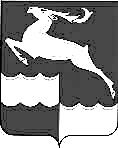 АДМИНИСТРАЦИЯ КЕЖЕМСКОГО РАЙОНАКРАСНОЯРСКОГО КРАЯПОСТАНОВЛЕНИЕ00.02.2022					№ 000-п			                   г КодинскОб утверждении муниципальной программы «Развитие субъектов малого и среднего предпринимательства в Кежемском районе» В соответствии со ст. 179 Бюджетного кодекса Российской Федерации, постановлением Администрации Кежемского района от 11.09.2013 № 1059-п «Об утверждении Порядка принятия решений о разработке муниципальных программ Кежемского района, их формировании и реализации», постановлением Администрации Кежемского района от 12.09.2013 № 1065-п «Об утверждении Перечня муниципальных программ Кежемского района», руководствуясь ст.ст. 17, 30.3, 32 Устава Кежемского района ПОСТАНОВЛЯЮ:1.Утвердить муниципальную программу «Развитие субъектов малого и среднего предпринимательства в Кежемском районе» согласно приложению к настоящему постановлению.2. Признать утратившими силу постановления Администрации Кежемского района:- от 08.02.2018 №94-п «Об утверждении муниципальной программы «Развитие субъектов малого и среднего предпринимательства в Кежемском районе»;- от 13.06.2018 №407-п «О внесении изменений в постановление Администрации Кежемского района от 08.02.2018 № 94-п «Об утверждении муниципальной программы «Развитие субъектов малого и среднего предпринимательства в Кежемском районе»;- от 04.10.2018 № 671-п «О внесении изменений в постановление Администрации Кежемского района от 08.02.2018 № 94-п «Об утверждении муниципальной программы «Развитие субъектов малого и среднего предпринимательства в Кежемском районе»;- от 20.03.2019 № 207-п «О внесении изменений в постановление Администрации Кежемского района от 08.02.2018 № 94-п «Об утверждении муниципальной программы «Развитие субъектов малого и среднего предпринимательства в Кежемском районе»;- от 09.09.2019 № 621-п «О внесении изменений в постановление Администрации Кежемского района от 08.02.2018 № 94-п «Об утверждении муниципальной программы «Развитие субъектов малого и среднего предпринимательства в Кежемском районе»;- от 25.12.19 906-п «О внесении изменений в постановление Администрации Кежемского района от 08.02.2018 № 94-п «Об утверждении муниципальной программы «Развитие субъектов малого и среднего предпринимательства в Кежемском районе»;- от 25.02.2020 № 111-п «О внесении изменений в постановление Администрации Кежемского района от 08.02.2018 № 94-п «Об утверждении муниципальной программы «Развитие субъектов малого и среднего предпринимательства в Кежемском районе»;- от 03.06.2020 № 342-п «О внесении изменений в постановление Администрации Кежемского района от 08.02.2018 № 94-п «Об утверждении муниципальной программы «Развитие субъектов малого и среднего предпринимательства в Кежемском районе»;- от 23.09.2020 № 560-п «О внесении изменений в постановление Администрации Кежемского района от 08.02.2018 № 94-п «Об утверждении муниципальной программы «Развитие субъектов малого и среднего предпринимательства в Кежемском районе»;- от 12.02.2021 № 101-п «О внесении изменений в постановление Администрации Кежемского района от 08.02.2018 № 94-п «Об утверждении муниципальной программы «Развитие субъектов малого и среднего предпринимательства в Кежемском районе»;- от 04.08.2021 № 501-п «О внесении изменений в постановление Администрации Кежемского района от 08.02.2018 № 94-п «Об утверждении муниципальной программы «Развитие субъектов малого и среднего предпринимательства в Кежемском районе»;3. Контроль за исполнением постановления возложить на заместителя Главы Кежемского района по экономике и финансам С.А. Фраиндт.4. Постановление вступает в силу со дня подписания. Глава района								     П.Ф. БезматерныхПриложениек постановлению Администрации районаот 00.02.2022 №00-пМуниципальная программа«Развитие субъектов малого и среднего предпринимательствав Кежемском районе»1. Паспорт программы «Развитие субъектов малого и среднего предпринимательства в Кежемском районе»2. Характеристика текущего состояния инвестиционной сферы, а также малого и среднего предпринимательства, с указанием основных показателей социально-экономического развития Кежемского районаПриоритетными направлениями развития Кежемского района является развитие инвестиционной инфраструктуры и поддержка предпринимательской деятельности. В Кежемском районе значительное количество промышленных предприятий относится к категории малых предприятий. Существенную роль в развитии экономики района, создании новых рабочих мест, пополнении доходной части бюджета, играет малый бизнес.  По состоянию на 01.01.2022 года в районе зарегистрированы 646 субъекта малого и среднего предпринимательства – 259 юридических лиц и 387 индивидуальных предпринимателей. Большинство субъектов малого предпринимательства района заняты в сфере торговли. Число субъектов малого и среднего предпринимательства на 10 тыс. человек населения в 2020 году составило 311,58 единиц.Доля среднесписочной численности работников (без внешних совместителей) малых и средних предприятий в среднесписочной численности работников (без внешних совместителей) всех предприятий и организаций за 2020 год составила 25,84%. Органы местного самоуправления оказывают содействие развитию субъектов малого и среднего предпринимательства в районе, организуя реализацию мероприятий государственной и муниципальной поддержки субъектов малого и среднего бизнеса.Организуются семинары для субъектов малого и среднего предпринимательства по менеджменту, подготовке и переподготовке кадров с привлечением преподавателей учебных заведений.Осуществляется взаимодействие со средствами массовой информации по вопросам развития малого и среднего предпринимательства, информирование предпринимателей посредством СМИ о проводимых мероприятиях, форумах, круглых столах на уровне Красноярского края и других субъектов.Тем не менее существует ряд факторов, сдерживающих развитие предпринимательства:затруднен доступ к финансово-кредитным и иным материальным ресурсам; недостаточная развитость инфраструктуры поддержки и развития малого и среднего предпринимательства, особенно производственной;высокий уровень административного вмешательства в деятельность хозяйствующих субъектов; дефицит квалифицированных кадров и доступных информационно-консультационных ресурсов. Мероприятия муниципальной программы разработаны с учетом необходимости решения вышеперечисленных проблем, сдерживающих развитие малого и среднего предпринимательства в районе.3. Приоритеты и цели муниципальной политики социально-экономического развития малого и среднего предпринимательства, описание основных целей и задач муниципальной программы, прогноз развития соответствующей сферыВ качестве приоритетных целей социально-экономического развития района можно обозначить:создание благоприятных условий для развития малого и среднего предпринимательства в Кежемском районе. Стимулирование граждан к осуществлению предпринимательской деятельности является важнейшей предпосылкой формирования устойчивого среднего класса – основы стабильного современного общества.3.1. Приоритеты и цели муниципальной политики в области социально-экономического развития района:Развитие малого и среднего предпринимательства в Кежемском районе.Стимулирование граждан к осуществлению предпринимательской деятельности является важнейшей предпосылкой формирования устойчивого среднего класса – основы стабильного современного общества.3.2. Целью настоящей муниципальной программы является:Содействие субъектам малого и среднего предпринимательства и самозанятым гражданам в Кежемском районе в привлечении финансовых ресурсов, обеспечение доступности образовательной и информационно-консультационной поддержки.3.3. Задачами настоящей муниципальной программы являются:Пропаганда предпринимательской активности (стимулирование граждан, в т.ч. молодежи, к осуществлению предпринимательской деятельности).Повышение доступности финансовых и информационно-консультационных ресурсов для субъектов малого и среднего предпринимательства в муниципальном образовании.4. Прогноз конечных результатов муниципальной программы, характеризующих целевое состояние (изменение состояния) уровня и качества жизни населения, социальной сферы, экономики, степени реализации других общественно значимых интересов и потребностей в сфере развития малого и среднего предпринимательства на территории Кежемского районаОсновные ожидаемые результаты реализации программных мероприятий по направлениям:- реализация мероприятий по созданию благоприятных условий для развития малого и среднего предпринимательства в комплексе с сопутствующими мерами на региональном уровне позволит достичь следующих результатов:сократить численность безработных;увеличить количество обрабатывающих производств;снизить инвестиционные и предпринимательские риски;обновить основные фонды и увеличить имущественный комплекс субъектов малого и среднего предпринимательства, занимающихся обрабатывающим производством;повысить производительность труда;увеличить поступления собственных налоговых доходов районного бюджета;создать новые рабочие места.5. Сроки реализации муниципальной программы Срок реализации муниципальной программы: 2022-2024 годы6. Перечень мероприятий муниципальной программыФинансовая поддержка мероприятий муниципальной программы осуществляется в виде субсидий субъектам малого и среднего предпринимательства и физическим лицам, применяющим специальный налоговый режим «Налог на профессиональный доход».Средства на финансирование данных мероприятий направляются из районного бюджета, а также, по результатам участия муниципального образования в конкурсном отборе муниципальных программ развития субъектов малого и среднего предпринимательства, предоставляются субсидии из краевого и федерального бюджета. Средства краевого и федерального бюджета, направляемые на финансирование мероприятий муниципальной программы, распределяются и расходуются в соответствии с государственной программой Красноярского края «Развитие инвестиционной деятельности, малого и среднего предпринимательства», утвержденной постановлением Правительства Красноярского края от 30.09.2013 № 505-п и данной муниципальной программой.Финансовая поддержка за счет средств местного бюджета предоставляется в пределах средств, предусмотренных на эти цели решением Кежемского районного Совета депутатов о районном бюджете на очередной финансовый год и плановый период 2023-2024 годов.Механизмы поддержки и развития субъектов малого и среднего предпринимательства в рамках муниципальной программы сгруппированы в четыре направления (в зависимости от способа воздействия на формирование благоприятного предпринимательского климата).Направление 1. Субсидии субъектам малого и среднего предпринимательства на реализацию инвестиционных проектов в приоритетных отрасляхПорядок предоставления субсидий субъектам малого и среднего предпринимательства на реализацию инвестиционных проектов в приоритетных отраслях устанавливается согласно приложению № 3 к муниципальной программе.Направление 2. Субсидии субъектам малого и среднего предпринимательства и физическим лицам, применяющим специальный налоговый режим «Налог на профессиональный доход» на возмещение затрат при осуществлении предпринимательской деятельности.Порядок предоставления субсидий субъектам малого и среднего предпринимательства и физическим лицам, применяющим специальный налоговый режим «Налог на профессиональный доход» на возмещение затрат при осуществлении предпринимательской деятельности, устанавливается согласно приложению № 4 к муниципальной программе. Направление 3. Имущественная поддержка малого и среднего предпринимательства. Предоставление муниципального имущества и земельных участков в аренду с последующей возможностью их приватизации в соответствии с Положением об аренде имущества, находящегося в муниципальной собственности Кежемского района. Имущественную поддержку может оказывать Управление имущественных отношений Администрации Кежемского района.Направление 4. Предоставление адресной методической, информационной, консультационной, образовательной и правовой поддержки субъектов малого и среднего предпринимательства:Мероприятие: оказание консультационной поддержки субъектам малого и среднего предпринимательства, проведение семинаров по вопросам бухгалтерского учета, налогообложения;Мероприятие: публикация статей, выход в эфир телевизионных программ о деятельности субъектов малого и среднего предпринимательства, существующих проблемах в области предпринимательства;Мероприятие: проведение различных мероприятий, семинаров и круглых столов по проблемам развития и поддержки малого и среднего предпринимательства с участием представителей Администрации, контрольных и надзорных органов и субъектов малого и среднего предпринимательства. 7. Перечень целевых индикаторов и показателей муниципальной программыВ результате реализации мероприятий муниципальной программы ожидаются следующие социально-экономические результаты:1. Увеличение количества субъектов малого и среднего предпринимательства, получивших муниципальную поддержку с 3 до 9 единиц за период реализации программы. 2. Количество созданных рабочих мест в секторе малого и среднего предпринимательства за период реализации программы, 12 единиц.Перечень целевых индикаторов муниципальной программы представлен в приложении №1 к паспорту муниципальной программы.8. Информация о распределении планируемых расходов по отдельным мероприятиям муниципальной программы с указанием главных распорядителей средств районного бюджета, а также по годам реализации муниципальной программыИнформация о распределении планируемых расходов по отдельным мероприятиям муниципальной программы с указанием главных распорядителей средств районного бюджета, а также по годам реализации программы (с 2022 по 2024 г.г.) приведена в Приложении № 1 к настоящей муниципальной программе. 9. Информация о ресурсном обеспечении и прогнозной оценке расходов на реализацию целей программы с учетом источников финансирования, в том числе краевого и федерального бюджета, и бюджета муниципального образованияОбщий размер финансирования мероприятий настоящей муниципальной программы на 2022-2024 годы составляет 4553,085 тыс.руб. в том числе, по результатам участия Кежемского района в конкурсных отборах муниципальных образований Красноярского края, бюджетам которых предоставляются субсидии из краевого и федерального бюджета на финансирование отдельных мероприятий муниципальной программы могут быть привлечены средства краевого и федерального бюджета.Средства краевого и федерального бюджета, направляемые на финансирование мероприятий муниципальной программы, распределяются и расходуются в порядках и на условиях, установленных государственной программой Красноярского края «Развитие инвестиционной деятельности, малого и среднего предпринимательства», утвержденной постановлением Правительства Красноярского края от 30.09.2013 № 505-п и данной муниципальной программой.Финансовая поддержка предоставляется в пределах средств, предусмотренных на эти цели решением Кежемского районного Совета депутатов о районном бюджете на очередной финансовый год и плановый период.Информация о ресурсном обеспечении и прогнозной оценке расходов на реализацию целей муниципальной программы с учетом источников финансирования на 2022-2024 г.г. представлена в Приложении № 2 к муниципальной программе. 10. Методика оценки эффективности муниципальной программыОценка экономической эффективности муниципальной программы осуществляется путем сопоставления плановых показателей ожидаемых результатов реализации программы с фактическими результатами по каждому году в течение всего срока реализации программы.Приложение № 1 к паспортумуниципальной программы «Развитие субъектов малого исреднего предпринимательствав Кежемском районе»Цели, целевые показатели, задачи, показатели результативности (показатели развития отрасли, вида экономической деятельности)Приложение № 1к муниципальной программе «Развитие субъектов малого исреднего предпринимательствав Кежемском районе»Распределение планируемых расходов за счет средств районного бюджета по мероприятиям муниципальной программыПриложение № 2к муниципальной программе «Развитие субъектов малого и среднего предпринимательствав Кежемском районе»Ресурсное обеспечение и прогнозная оценка расходов на реализацию целей муниципальной программы с учетом источников финансирования, в том числе по уровням бюджетной системыПриложение № 3к муниципальной программе «Развитие субъектов малого и среднего предпринимательствав Кежемском районе»ПОРЯДОК ПРЕДОСТАВЛЕНИЯ СУБСИДИЙ СУБЪЕКТАМ МАЛОГО И СРЕДНЕГО ПРЕДПРИНИМАТЕЛЬСТВА НА РЕАЛИЗАЦИЮ ИНВЕСТИЦИОННЫХ ПРОЕКТОВ СУБЪЕКТАМИ МАЛОГО И СРЕДНЕГО ПРЕДПРИНИМАТЕЛЬСТВА В ПРИОРИТЕТНЫХ ОТРАСЛЯХ1. ОБЩИЕ ПОЛОЖЕНИЯ1.1. Порядок предоставления субсидий субъектам малого и среднего предпринимательства на реализацию инвестиционных проектов субъектами малого и среднего предпринимательства в приоритетных отраслях (далее – Порядок) устанавливает механизм и условия предоставления муниципальной поддержки в форме субсидии субъектам малого и среднего предпринимательства (далее - субсидия).2. Для целей настоящего Порядка используются понятия:- «субъект малого предпринимательства и среднего предпринимательства» понимается в том значении, в котором оно используется в Федеральном законе от 24.07.2007 № 209-ФЗ «О развитии малого и среднего предпринимательства в Российской Федерации» (далее - Федеральный закон);- заявитель - субъект малого или среднего предпринимательства, обратившийся с заявлением о предоставлении субсидии;- заявка - комплект документов, поданный заявителем для принятия решения о предоставлении заявителю субсидии;- получатель субсидии - заявитель, в отношении заявки которого принято решение о предоставлении субсидии;оборудование – новые, не бывшие в эксплуатации: оборудование, устройства, механизмы, транспортные средства (за исключением легковых автомобилей и воздушных судов), станки, приборы, аппараты, агрегаты, установки, машины, относящиеся к первой – десятой амортизационным группам, согласно требованиям Налогового кодекса Российской Федерации;инвестиционный проект (далее – проект) – комплексный план мероприятий субъекта малого и среднего предпринимательства, включающий проектирование, строительство, приобретение технологий и оборудования, подготовку кадров, направленных на создание нового или модернизацию действующего производства товаров (работ, услуг) с целью получения экономической выгоды;приоритетные отрасли – перечень приоритетных направлений деятельности, устанавливаемый в стратегии социально-экономического развития Кежемского района до 2030 года;период реализации инвестиционного проекта – отрезок времени, в течение которого осуществляются предусмотренные инвестиционным проектом действия и обеспечивается получение предусмотренных проектом результатов;полная стоимость проекта – суммарный объем всех затрат на реализацию проекта, включая затраты на подготовку проектной документации и проведение государственной экспертизы проектной документации и результатов инженерных изысканий в случаях, когда проведение такой экспертизы предусмотрено законодательством Российской Федерации, капитальные вложения, инвестиции в оборотный капитал до года выхода на проектную мощность, за исключением процентов по кредитам (займам);прикладное программное обеспечение - программное обеспечение, являющееся частью системы управления для безопасной и эффективной эксплуатации оборудования, приобретенного в целях создания нового или модернизации действующего производства товаров (работ, услуг).1.3. Предоставление субсидий субъектам малого и среднего предпринимательства осуществляется на основании результатов конкурсного отбора (далее – Конкурсный отбор). Конкурсный отбор проводится ежегодно в пределах средств, предусмотренных на эти цели муниципальной программой  и решением Кежемского районного Совета депутатов о районном бюджете на очередной финансовый год и плановый период и средств, поступивших в районный бюджет из федерального и (или) краевого бюджета, на софинансирование мероприятий по поддержке субъектов малого и среднего предпринимательства в соответствии с государственной программой Красноярского края «Развитие малого и среднего предпринимательства и инновационной деятельности».2. УСЛОВИЯ ПРЕДОСТАВЛЕНИЯ СУБСИДИИ2.1. Администрация Кежемского района размещает информацию о проведении конкурсного отбора на официальном сайте adm-kr24.ru. Отбор получателей поддержки осуществляется посредством проведения конкурса, с учетом следующий критериев:Каждому проекту присваивается отдельная оценка с применением следующих критериев:1) соотношение объема инвестиций, привлекаемых в результате реализации проектов, предполагаемых к предоставлению поддержки (за исключением субсидий, привлекаемых из бюджетов всех уровней) и объема заявленной суммы поддержки:более 6,0 – 5 баллов;от 4,5 до 5,9 – 4 балла;от 3,0 до 4,49 – 3 балла;от 2,0 до 2,9 – 2 балла;от 1,0 до 1,9 – 1 балл;менее 1– 0 баллов;	2) прирост количества рабочих мест в результате реализации проектов субъектов малого и среднего предпринимательства, предполагаемых к предоставлению поддержки:для субъектов малого и среднего предпринимательства с численностью работников свыше 15 человек:более чем на 50% - 5 баллов;более чем на 20%, но не более 50% - 4 балла;более чем на 10%, но не более 20% - 3 балла;более чем на 5%, но не более 10% - 2 балла;не более чем на 5% - 1 балл;прирост отсутствует - 0 баллов;для субъектов малого и среднего предпринимательства с численностью работников до 15 человек (включительно):более чем на 80% - 5 баллов;более чем на 60%, но не более 80% - 4 балла;более чем на 40%, но не более 60% - 3 балла;более чем на 20%, но не более 40% - 2 балла;не более чем на 20% - 1 балл;прирост отсутствует - 0 баллов.Итоговый рейтинг формируется на основании оценки проекта, набравшего наибольшее количество баллов. При равенстве баллов полученных заявок, более высокий ранг присваивается заявке, проект которой имеет более высокое соотношение объема инвестиций, привлекаемых в результате реализации проекта (за исключением субсидий, привлекаемых из бюджетов всех уровней) и объема заявленной суммы поддержки.2.2 Поддержка предоставляется субъектам малого и среднего предпринимательства:- зарегистрированным и (или) осуществляющим свою деятельность на территории Кежемского района; - включенным в Единый реестр субъектов малого и среднего предпринимательства,  осуществляющим виды деятельности, за исключением видов деятельности, включенных в разделы B, D, E, G (за исключением класса 47), K, L, M (за исключением групп 70.21, 71.11, 73.11, 74.10, 74.20, 74.30, класса 75), N (за исключением групп 77.22), O, S (за исключением кодов 95 и 96), T, U Общероссийского классификатора видов экономической деятельности ОК 029-2014, утвержденного Приказом Росстандарта от 31.01.2014 N 14-ст;- при отсутствии неисполненной обязанности по уплате налогов, сборов, страховых взносов, пеней, штрафов, процентов, подлежащих уплате в соответствии с законодательством Российской Федерации о налогах и сборах;- отсутствие просроченной задолженности по возврату в местный бюджет субсидий, бюджетных инвестиций, предоставленных, в том числе, в соответствии с иными правовыми актами, а также иной просроченной (неурегулированной) задолженности по денежным обязательствам перед муниципальным образованием Кежемский район;- не находящихся (для юридических лиц) в процессе реорганизации (за исключением реорганизации в форме присоединения к юридическому лицу, являющемуся участником конкурсного отбора, другого юридического лица), ликвидации, в отношении них не введена процедура банкротства, деятельность участника конкурсного отбора не приостановлена в порядке, предусмотренном законодательством Российской Федерации, а индивидуальные предприниматели не должны прекратить деятельность в качестве индивидуального предпринимателя;- при отсутствии статуса иностранного юридического лица, а также юридического лица, в уставном (складочном) капитале которого доля участия иностранных юридических лиц, местом регистрации которых является государство или территория, включенные в утвержденный Министерством финансов Российской Федерации перечень государств и территорий, предоставляющих льготный налоговый режим налогообложения и (или) не предусматривающих раскрытия и предоставления информации при проведении финансовых операций (офшорные зоны), в совокупности превышает 50 процентов;- при отсутствии статуса получателя средств из местного бюджета на основании иных муниципальных правовых актов на цели, указанные в пункте 2.4 настоящего Порядка;- при отсутствии сведений в реестре дисквалифицированных лиц о дисквалифицированных руководителях, членах коллегиального исполнительного органа, лице, исполняющем функции единоличного исполнительного органа, или главном бухгалтере участника конкурсного отбора, являющегося юридическим лицом, об индивидуальном предпринимателе, являющихся участниками конкурсного отбора;- при неполучении ранее финансовой поддержки на реализацию заявленных затрат;2.3 Поддержка не может оказываться в отношении заявителей – субъектов малого и среднего предпринимательства:- являющихся кредитными организациями, страховыми организациями (за исключением потребительских кооперативов), инвестиционными фондами, негосударственными пенсионными фондами, профессиональными участниками рынка ценных бумаг, ломбардами;- осуществляющих предпринимательскую деятельность в сфере игорного бизнеса;- являющихся в порядке, установленном законодательством Российской Федерации о валютном регулировании и валютном контроле, нерезидентами Российской Федерации, за исключением случаев, предусмотренных международными договорами Российской Федерации;- осуществляющих производство и (или) реализацию подакцизных товаров, а также добычу и (или) реализацию полезных ископаемых, за исключением общераспространенных полезных ископаемых;- не включенных в Единый реестр субъектов малого и среднего предпринимательства;- имеющих задолженность по уплате налогов, сборов, страховых взносов, пеней, штрафов, процентов;- зарегистрированных не на территории Красноярского края и осуществляющих деятельность не на территории Кежемского района;2.4. Поддержка предоставляется субъектам малого и среднего предпринимательства на возмещение части затрат на реализацию проектов, понесенных в течение двух календарных лет, предшествующих году подачи и в году подачи в период до даты подачи заявления о предоставлении субсидии и связанных с созданием новых или развитием (модернизацией) действующих мощностей по производству продукции (выполнению работ, оказанию услуг), в том числе:на строительство, реконструкцию (техническое перевооружение), капитальный ремонт объектов капитального строительства, включая затраты на подключение к инженерной инфраструктуре;на приобретение оборудования, его монтаж и пусконаладочные работы, разработку и (или) приобретение прикладного программного обеспечения;на лицензирование деятельности, сертификацию (декларирование) продукции (продовольственного сырья, товаров, работ, услуг);на компенсацию части затрат, связанных с оплатой первоначального (авансового) лизингового взноса и (или) очередных лизинговых платежей по заключенным договорам лизинга (сублизинга) техники и оборудования;на возмещение части затрат на уплату процентов по кредитам на приобретение техники и оборудования.2.5 Размер поддержки субъекту малого и среднего предпринимательства составляет до 50 процентов произведенных затрат и в сумме не менее 300 тыс. рублей и не более 15,0 млн рублей (без учета НДС - для получателей субсидии, применяющих общую систему налогообложения) одному получателю поддержки, реализующему проект;2.6. Субъект малого и среднего предпринимательства обязуется сохранить численность работников через 12 месяцев после получения субсидии в размере не менее 100 процентов среднесписочной численности работников получателя поддержки на 1 января года получения субсидии. При этом в течение 12 месяцев после получения поддержки на конец одного или нескольких отчетных месяцев численность среднесписочная работников не должна составлять менее 80 процентов численности работников субъекта малого и среднего предпринимательства на 1 января года получения поддержки. Субъект малого и среднего предпринимательства обязуется не прекращать деятельность в течение двух лет после получения поддержки.3. ПОРЯДОК ПРЕДОСТАВЛЕНИЯ СУБСИДИИ3.1. В целях получения субсидии заявитель предоставляет в отдел экономики Администрации Кежемского района (далее – Отдел) следующие документы (заявку):1) заявление о предоставлении субсидии по форме согласно приложению № 1 к настоящему Порядку;2) согласие на обработку персональных данных по форме согласно приложению № 2 к настоящему Порядку; 3) документ, подтверждающий полномочия представителя заявителя, а также копию паспорта или иного документа, удостоверяющего личность заявителя – индивидуального предпринимателя, представителя заявителя;4) выписку из Единого государственного реестра юридических лиц или выписку из Единого государственного реестра индивидуальных предпринимателей, полученную в срок не ранее 15 дней до даты подачи заявки;           5) справка Управления Федеральной налоговой службы России по Красноярскому краю о состоянии расчетов по налогам, сборам, страховым взносам, пеням, штрафам, процентам организаций и индивидуальных предпринимателей, полученная в срок не ранее 15 дней до даты подачи заявки;	6) обязательство заявителя о сохранении численности занятых и уровня заработной платы не ниже минимального размера оплаты труда;7) копию сведений о застрахованных лицах (СЗВ-М) за предшествующий календарный период; 8) копии бухгалтерского баланса (форма N 1), отчета о финансовых результатах (форма № 2) при общеустановленной системе налогообложения, налоговых деклараций (при специальных режимах налогообложения) за предшествующий календарный год, или за период, прошедший со дня государственной регистрации (промежуточный отчет), если заявитель зарегистрирован менее 1 года, в случаях, предусмотренных законодательством о бухгалтерском учете;9)  копии платежных документов, подтверждающих оплату произведенных расходов (платежные поручения, выписка из банковского счета, заверенная банком);10) копии счетов – фактур (за исключением случаев, предусмотренных законодательством, когда счет – фактура может не составляться поставщиком (исполнителем, подрядчиком);11) копию документа, подтверждающего право заявителя осуществлять управление автотранспортным средством соответствующей категории (в случае приобретения автотранспортного средства и отсутствия создания рабочих мест);12) копию договора аренды помещения (заключенного на момент подачи заявки и сроком действия не менее двух лет с момента получения субсидии) или выписку из единого государственного реестра прав на недвижимое имущество (полученную не ранее 15 календарных дней до даты подачи заявки), используемого для осуществления предпринимательской деятельности (за исключением субъектов малого и среднего предпринимательства, осуществляющим деятельность, включенную в коды 49, 50, 51 раздела Н Общероссийского классификатора видов экономической деятельности (ОК 029-2014 (КДЕС Ред.2) (выписка предоставляется по инициативе заявителя). 13) бизнес-план проект;14) основные финансово – экономические показатели субъекта малого и среднего предпринимательства - получателя поддержки согласно приложению 3 к настоящему Порядку3.1.1. В целях возмещения части затрат на строительство, реконструкцию (техническое перевооружение), капитальный ремонт объектов капитального строительства, включая затраты на подключение к инженерной инфраструктуре заявитель также представляет:а) копии договоров (сделок) на выполнение работ (оказание услуг), сметы, определяющей цену работ (услуг);б) копии унифицированных форм № КС-2 (акт о приемке выполненных работ);в) копии унифицированных форм № КС-3 (справка о стоимости выполненных работ и затрат);3.1.2 В целях возмещения части затрат на приобретение оборудования, его монтаж и пусконаладочные работы, разработку и (или) приобретение прикладного программного обеспечения заявитель также представляет:а) копии договоров на приобретение оборудования, мебели и оргтехники;б) копии документов, подтверждающих постановку на баланс приобретенного оборудования;в) документы, подтверждающие получение товаров: товарные (или товарно-транспортные) накладные, универсально передаточные документы, акты приема-передачи;г) копии технических паспортов, технической документации на приобретенные объекты основных средств, паспорта оборудования.3.1.3. В целях возмещения части затрат на уплату первоначального (авансового) лизингового взноса и (или) очередных лизинговых платежей по заключенным договорам лизинга (сублизинга) оборудования с российскими лизинговыми организациями заявитель также представляет:а) копии договоров лизинга оборудования с графиком погашения лизинга и уплаты процентов по нему, с приложением договора купли-продажи предмета лизинга;б) копии документов, подтверждающих передачу предмета лизинга во временное владение и пользование, либо указывающих сроки его будущей поставки;в) копии технических паспортов, технической документации на предмет лизинга;г) копии документов, подтверждающих приобретение оборудования у организации, являющейся производителем данного оборудования, либо у официального дилера указанной организации, либо в специализированном магазине, реализующим вышеуказанное оборудование;д) копии документов, подтверждающих постановку на баланс приобретенного оборудования.3.1.4. В целях возмещения части затрат на уплату процентов по кредиту на приобретение оборудования заявитель также представляет:а) копии кредитных договоров или кредитных займов, график погашения и уплаты кредитных платежей, заверенные банком или региональной микро финансовой организацией;б) копии договоров на приобретение оборудования;в) копии документов, подтверждающих постановку на баланс приобретенного оборудования;д) копии документов, подтверждающих получение товаров: товарные (или товарно-транспортные) накладные, универсально передаточные документы, акты приема-передачи;е) копии технических паспортов, технической документации на приобретенные объекты основных средств, паспорта оборудования.3.1.5. В целях возмещения части затрат на сертификацию (декларирование) продукции (продовольственного сырья, товаров, работ, услуг), лицензирование деятельности заявитель также представляет:а) копии договоров об оказании услуг, выполнении работ;б) копии актов приема выполненных работ (услуг);в) копии сертификатов, свидетельств и иных документов, подтверждающих соответствие товаров (работ, услуг) собственного производства, выполнение обязательных требований законодательства Российской Федерации, заверенные Заявителем.Копии всех документов должны быть заверены заявителем.3.3. Предоставляемые в соответствии с пунктом 3.1 настоящего Порядка документы должны соответствовать действующему законодательству по форме и содержанию. Заявитель несет ответственность за достоверность предоставляемых документов для получения субсидии в соответствии с действующим законодательством Российской Федерации.3.4. Заявка регистрируется Отделом в течение одного рабочего дня со дня поступления в журнале регистрации заявок на получение субсидий в рамках реализации муниципальной программы (приложение № 4 к настоящему Порядку). 3.5. Отдел в течение трех рабочих дней со дня окончания срока подачи заявок передает полный комплект документов экспертной комиссии Администрации Кежемского района  (далее –Комиссия), действующей в соответствии с Положением об экспертной комиссии Администрации Кежемского района, утвержденным постановлением Администрации Кежемского района от 17.07.2014 №780-п. Комиссия проводит отбор в соответствии с установленными требованиями, так как получателями субсидии становятся только те субъекты малого и среднего предпринимательства, которые соответствуют всем требованиям конкурсного отбора.3.6. В течение 60 рабочих дней со дня регистрации заявки Комиссия принимает решение рекомендовать предоставить субсидию, о размере предоставляемой субсидии (далее - решение) либо в случаях, предусмотренных пунктами 3, 5 статьи 14 Федерального закона, рекомендовать отказать в предоставлении субсидии (далее - решение). Решение оформляется протоколом заседания Комиссии за подписью председателя Комиссии или его заместителя. Отдел информирует заявителя о принятом решении в течение 5 рабочих дней со дня его принятия. Решение об отказе в предоставлении субсидии принимается также в следующих случаях:- документы, представленные заявителем, не соответствуют перечню согласно п.3.1 настоящего Порядка;- заявитель сообщил о себе ложные сведения в представленных документах;- не выполнены требования п.2.2 настоящего Порядка;- общая сумма баллов в соответствии с проведенной оценкой составляет 0.3.7. В случае принятия решения о предоставлении субсидии Отдел в течение 14 рабочих дней после его принятия готовит проект постановления Администрации Кежемского района о предоставлении субсидии получателю субсидии, которое утверждается Главой Кежемского района в течение 3 рабочих дней после подготовки проекта.Отдел готовит проект соглашения о предоставлении субсидии между Администрацией Кежемского района и получателем субсидии, который подписывается обеими сторонами не позднее чем через 3 календарных дня после утверждения постановления Администрации Кежемского района о предоставлении субсидии. При предоставлении субсидии обязательным условием их предоставления, включаемым в соглашения о предоставлении субсидии, является согласие получателей субсидии на осуществление Администрацией Кежемского района и органами муниципального финансового контроля проверок соблюдения получателем субсидии условий, целей и порядка их предоставления. В случае отказа получателя субсидии подписать соглашение о предоставлении субсидии постановление Администрации Кежемского района о предоставлении субсидии отменяется. Один экземпляр постановления Администрации Кежемского района направляется в финансовое управление Администрации Кежемского района в течение 3 рабочих дней со дня подписания соглашения о предоставлении субсидии.3.8. Финансовое управление Администрации Кежемского района на основании постановления и уточненного кассового плана, направленного Главным распорядителем средств – Администрацией Кежемского района, осуществляет финансирование субсидии на лицевой счет распорядителя средств муниципальной программы- Администрации Кежемского района в течение 10 рабочих дней со дня поступления документов в финансовое управление Администрации Кежемского района, при условии поступления средств из краевого бюджета. А	Администрация Кежемского района в течение 10 рабочих дней со дня поступления денежных средств на лицевой счет перечисляет субсидию на расчетный счет получателя субсидии.3.9. Субсидия считается предоставленной получателю субсидии в день списания средств субсидии с лицевого счета распорядителя на расчетный счет получателя субсидии.3.10. Отдел ведет реестр получателей субсидий в соответствии с Федеральным законом.3.11. Получатель субсидии в течение двух календарных лет, следующих за годом предоставления субсидии, предоставляет ежегодно в соответствии с заключенным соглашением о предоставлении субсидии и по запросу в Администрацию Кежемского района информацию о показателях производственной деятельности за соответствующий отчетный год, уплате налоговых и неналоговых платежей в бюджеты всех уровней бюджетной системы Российской Федерации и иную информацию в соответствии с запрашиваемыми формами.3.12. Возврат субсидии получателем субсидии осуществляется в следующих случаях:- в случае нарушения условий, установленных соглашением о предоставлении субсидии;- принятия Арбитражным судом решения о признании получателя субсидии банкротом и об открытии конкурсного производства либо принятия получателем субсидии решения о добровольной ликвидации;- получения аналогичной поддержки за счет средств бюджетов иного уровня;- добровольного отказа получателя субсидии от получения субсидии.Решение о возврате субсидии принимает Комиссия в течение 5 рабочих дней со дня, когда стало известно об обстоятельствах, указанных в настоящем пункте. Отдел в течение 2 рабочих дней после принятия решения готовит проект постановления Администрации Кежемского района о возврате субсидии получателем субсидии, которое утверждается Главой Кежемского района в течение 3 рабочих дней после подготовки проекта.Решение направляется заказным письмом с уведомлением о вручении или вручается получателю субсидии под расписку в течение пяти рабочих дней со дня его принятия.Получатель субсидии в течение 10 рабочих дней с момента получения решения о возврате субсидии обязан произвести возврат в районный бюджет ранее полученных сумм субсидий, указанных в решении о возврате субсидии, в полном объеме.3.12. При отказе получателя субсидии от возврата суммы полученной субсидии в районный бюджет взыскание производится в порядке, установленном действующим законодательством Российской Федерации.Приложение № 1к Порядку предоставления субсидий субъектам малого и среднего предпринимательства на реализацию инвестиционных проектов субъектами малого и среднего предпринимательства в приоритетных отрасляхЗаявлениео предоставлении субсидииПрошу предоставить ________________________________________________________________________________(полное наименование заявителя)субсидию на компенсацию затрат, связанных с _______________________________________1. Информация о заявителе:Юридический адрес ______________________________________________________________Телефон: ____________________________E-mail: ______________________________ ИНН/КПП ________________________________________________________________________Банковские реквизиты ________________________________________________________________________________________________________________________________________________2. Средняя численность работников за предшествующий календарный год, человек __________3. Размер среднемесячной заработной платы (на последнюю отчетную дату)  __________________________рублей4. Является участником соглашений о разделе продукции: _______________.(да/нет)5. Является профессиональным участником рынка ценных бумаг: __________.(да/нет)6. Осуществляет производство и реализацию подакцизных товаров: _________________.(да/нет)7. Осуществляет добычу и реализацию полезных ископаемых, за исключением общераспространенных полезных ископаемых: _________________.(да/нет)8. Применяемая заявителем система налогообложения (отметить любым знаком):- общая;- упрощенная (УСН);- в виде единого налога на вмененный доход для отдельных видов деятельности (ЕНВД);- для сельскохозяйственных товаропроизводителей;- патентная.      Размер субсидии прошу установить в соответствии с Порядком предоставления субсидий субъектам малого и среднего предпринимательства и физическим лицам, применяющим специальный налоговый режим «Налог на профессиональный доход» на возмещение затрат при осуществлении предпринимательской деятельности    Полноту и достоверность представленной информации подтверждаю.Руководитель _____________________/______________________/ (должность)                                (подпись)             (расшифровка подписи)М.П.ДатаПриложение № 2к Порядку предоставления субсидий субъектам малого и среднего предпринимательства на реализацию инвестиционных проектов субъектами малого и среднего предпринимательства в приоритетных отрасляхСогласие на обработку персональных данных гражданина, являющегося представителем юридического лица (заявителя) или индивидуальным предпринимателем (заявителем)г. Кодинск                                    					        "__" __________ 20__ г.Я, ______________________________________________________________________,(фамилия, имя, отчество)имеющий (ая) __________________________________________________________________,(вид документа, удостоверяющего личность)серия ___ № ____, выдан _______________________________________________________,(наименование органа, выдавшего документ, удостоверяющий личность, дата выдачи)проживающий(ая) _______________________________________________________________,(адрес места жительства по паспорту)выражаю свое согласие на обработку Отделом экономики Администрации Кежемского района (далее – уполномоченный орган), моих персональных данных.Настоящее согласие представляется на осуществление любых правомерных действий в отношении моих персональных данных, которые необходимы в целях реализации права на получение муниципальной поддержки, включая сбор, систематизацию, накопление, хранение, уточнение (обновление, изменение), использование, распространение (в том числе передачу и трансграничную передачу), обезличивание, блокирование, уничтожение персональных данных, а также осуществление любых иных действий с моими персональными данными в соответствии с действующим законодательством. Обрабатываться могут такие персональные данные, как фамилия, имя, отчество, год, месяц, дата и место рождения, адрес проживания.Мне известно, что обработка уполномоченным органом моих персональных данных осуществляется в информационных системах, с применением электронных и бумажных носителей информации.Данное согласие действует в течение всего срока оказания муниципальной поддержки.В случае несогласия с дальнейшей обработкой персональных данных мной будет направлено письменное заявление об отзыве согласия на обработку персональных данных.__________________________(подпись)Приложение № 3к Порядку предоставления субсидий субъектам малого и среднего предпринимательства на реализацию инвестиционных проектов субъектами малого и среднего предпринимательства в приоритетных отрасляхОсновные финансово-экономические показатели субъекта малого и среднего предпринимательства - получателя поддержкиРуководитель организации,индивидуальный предприниматель /________________/____________________________/				    (подпись)	                             (ФИО)МППриложение № 4к Порядку предоставления субсидий субъектам малого и среднего предпринимательства на реализацию инвестиционных проектов субъектами малого и среднего предпринимательства в приоритетных отрасляхЖурналрегистрации заявок на получение субсидий в рамках реализации муниципальной программы «Развитие субъектов малого и среднего предпринимательства в Кежемском районе» в целях предоставления субсидий субъектам малого и среднего предпринимательствана реализацию инвестиционных проектов субъектами малого и среднегопредпринимательства в приоритетных отрасляхПриложение № 4к муниципальной программе «Развитие субъектов малого и среднего предпринимательствав Кежемском районе»ПОРЯДОКПРЕДОСТАВЛЕНИЯ СУБСИДИЙ СУБЪЕКТАМ МАЛОГО И СРЕДНЕГО ПРЕДПРИНИМАТЕЛЬСТВА И ФИЗИЧЕСКИМ ЛИЦАМ, ПРИМЕНЯЮЩИМ СПЕЦИАЛЬНЫЙ НАЛОГОВЫЙ РЕЖИМ «НАЛОГ НА ПРОФЕССИОНАЛЬНЫЙ ДОХОД» НА ВОЗМЕЩЕНИЕ ЗАТРАТ ПРИ ОСУЩЕСТВЛЕНИИ ПРЕДПРИНИМАТЕЛЬСКОЙ ДЕЯТЕЛЬНОСТИ1. Порядок предоставления субсидий субъектам малого и среднего предпринимательства и физическим лицам, применяющим специальный налоговый режим «Налог на профессиональный доход» (далее – самозанятые граждане) на возмещение затрат при осуществлении предпринимательской деятельности, (далее - Порядок), устанавливает механизм и условия предоставления муниципальной поддержки в форме субсидии субъектам малого и среднего предпринимательства, и самозанятым гражданам (далее - субсидия).2. Для целей настоящего Порядка используются понятия:- «субъект малого предпринимательства и среднего предпринимательства» понимается в том значении, в котором оно используется в Федеральном законе от 24.07.2007 № 209-ФЗ «О развитии малого и среднего предпринимательства в Российской Федерации» (далее - Федеральный закон);- «физические лица, применяющие специальный налоговый режим «Налог на профессиональный доход», понимается в том значении, в котором оно используется в Федеральном законе от 27.11.2018 № 422-ФЗ «О проведении эксперимента по установлению специального налогового режима «Налог на профессиональный доход»;- основные средства понимаются в том значении, в котором они используются федеральным стандартом бухгалтерского учета, утвержденного Приказом Минфина России от 31.12.2016 № 257-н «Об утверждении федерального стандарта бухгалтерского учета для организаций государственного сектора «Основные средства» (далее – Стандарт);- заявитель - субъект малого или среднего предпринимательства, обратившийся с заявлением о предоставлении субсидии;- заявка - комплект документов, поданный заявителем для принятия решения о предоставлении заявителю субсидии;- получатель субсидии - заявитель, в отношении заявки которого принято решение о предоставлении субсидии;- запрос предложений – вид отбора заявителей, на основании предложений (заявок), направленных участниками отбора для участия в отборе, исходя из соответствия участника отбора категориям и (или) критериям отбора и очередности поступления предложений (заявок) на участие в отборе;- оборудование – новые, не бывшие в эксплуатации: оборудование, устройства, механизмы, станки, приборы, аппараты, агрегаты, установки, машины, транспортные средства (за исключением легковых автомобилей и воздушных судов), относящиеся к первой - десятой амортизационным группам, согласно требованиям Налогового кодекса Российской Федерации;- договор лизинга – договор, в соответствии с которым арендодатель (лизингодатель) обязуется приобрести в собственность указанное арендатором (лизингополучателем) имущество у определённого им продавца (поставщика) и предоставить лизингополучателю это имущество за плату во временное владение и пользование на определенных договором условиях;- сублизинг - вид поднайма предмета лизинга, при котором лизингополучатель по договору лизинга передает третьим лицам (лизингополучателям по договору сублизинга) во владение и в пользование за плату и на срок в соответствии с условиями договора сублизинга имущество, полученное ранее от лизингодателя по договору лизинга;- первоначальный (авансовый) лизинговый взнос - первый лизинговый платеж в соответствии с заключенным договором лизинга оборудования;- лизинговые платежи - общая сумма платежей по договору лизинга оборудования за весь срок действия договора лизинга оборудования, в которую входит возмещение затрат лизингодателя, связанных с приобретением и передачей предмета лизинга лизингополучателю, возмещение затрат, связанных с оказанием других предусмотренных договором лизинга оборудования услуг, а также доход лизингодателя. В общую сумму договора лизинга оборудования может включаться выкупная цена предмета лизинга, если договором лизинга оборудования предусмотрен переход права собственности на предмет лизинга к лизингополучателю;- франшиза – полная бизнес–модель, которую франчайзер продает франчайзи;- паушальный взнос – сумма, за которую предприниматель передает права на использование бренда, товарного знака и технологий производства;- иные меры финансовой поддержки - это государственная или муниципальная финансовая поддержка, оказанная в отношении субъекта малого или среднего предпринимательства, или самозанятого гражданина на возмещение части одних и тех же затрат, заявленных на субсидирование.3. Предоставление субсидий субъектам малого и среднего предпринимательства производится в пределах средств, предусмотренных на эти цели муниципальной программой  и решением Кежемского районного Совета депутатов о районном бюджете на очередной финансовый год и плановый период и средств, поступивших в районный бюджет из федерального и (или) краевого бюджета, на софинансирование мероприятий по поддержке субъектов малого и среднего предпринимательства и самозанятых граждан в соответствии с государственной программой Красноярского края «Развитие малого и среднего предпринимательства и инновационной деятельности».2. УСЛОВИЯ ПРЕДОСТАВЛЕНИЯ СУБСИДИЙ2.1. Кежемский район проводит отбор получателей поддержки посредством запроса предложений.Объявление об отборе размещается на официальном сайте Администрации Кежемского района не позднее 01 марта года предоставления субсидии.Критериями отбора являются:а) для субъектов малого и среднего предпринимательства:соответствие приоритетным видам деятельности, осуществляемых субъектами малого и среднего предпринимательства, или категориям субъектов малого и среднего предпринимательства, которое определяется согласно приложению № 1 к Порядку. соответствие требованию по уровню заработной платы работников субъектов малого и среднего предпринимательства, который должен быть не менее минимального размера оплаты труда с учетом районного коэффициента и северной надбавки;наличие обязательства о сохранении получателем поддержки численности занятых и заработной платы на уровне не ниже минимального размера оплаты труда;б) для самозанятых граждан: осуществление деятельности в качестве налогоплательщика «Налог на профессиональный доход» в течение периода не менее трех месяцев до даты подачи заявки в соответствующий орган местного самоуправления.2.2 Поддержка предоставляется субъектам малого и среднего предпринимательства:- зарегистрированным и (или) осуществляющим свою деятельность на территории Кежемского района; - включенным в Единый реестр субъектов малого и среднего предпринимательства,  осуществляющим виды деятельности, за исключением видов деятельности, включенных в разделы B, D, E, G (за исключением класса 47), K, L, M (за исключением групп 70.21, 71.11, 73.11, 74.10, 74.20, 74.30, класса 75), N (за исключением групп 77.22), O, S (за исключением кодов 95 и 96), T, U Общероссийского классификатора видов экономической деятельности ОК 029-2014, утвержденного Приказом Росстандарта от 31.01.2014 N 14-ст;- при отсутствии неисполненной обязанности по уплате налогов, сборов, страховых взносов, пеней, штрафов, процентов, подлежащих уплате в соответствии с законодательством Российской Федерации о налогах и сборах;- отсутствие просроченной задолженности по возврату в местный бюджет субсидий, бюджетных инвестиций, предоставленных, в том числе, в соответствии с иными правовыми актами, а также иной просроченной (неурегулированной) задолженности по денежным обязательствам перед муниципальным образованием Кежемский район;- не находящихся (для юридических лиц) в процессе реорганизации (за исключением реорганизации в форме присоединения к юридическому лицу, являющемуся участником отбора, другого юридического лица), ликвидации, в отношении них не введена процедура банкротства, деятельность участника отбора не приостановлена в порядке, предусмотренном законодательством Российской Федерации, а индивидуальные предприниматели не должны прекратить деятельность в качестве индивидуального предпринимателя;- при отсутствии статуса иностранного юридического лица, а также юридического лица, в уставном (складочном) капитале которого доля участия иностранных юридических лиц, местом регистрации которых является государство или территория, включенные в утвержденный Министерством финансов Российской Федерации перечень государств и территорий, предоставляющих льготный налоговый режим налогообложения и (или) не предусматривающих раскрытия и предоставления информации при проведении финансовых операций (офшорные зоны), в совокупности превышает 50 процентов;- при отсутствии статуса получателя средств из местного бюджета на основании иных муниципальных правовых актов на цели, указанные в пункте 2.4 настоящего Порядка;- при отсутствии сведений в реестре дисквалифицированных лиц о дисквалифицированных руководителях, членах коллегиального исполнительного органа, лице, исполняющем функции единоличного исполнительного органа, или главном бухгалтере участника отбора, являющегося юридическим лицом, об индивидуальном предпринимателе, являющихся участниками отбора;- при неполучении ранее финансовой поддержки на реализацию заявленных затрат;Поддержка предоставляется самозанятым гражданам:- зарегистрированным и осуществляющий деятельность на территории Кежемского района;- осуществляющим виды деятельности, за исключением видов деятельности, включенных в разделы B, D, E, G (за исключением класса 47), K, L, M (за исключением групп 70.21, 71.11, 73.11, 74.10, 74.20, 74.30, класса 75), N (за исключением групп 77.22), O, S (за исключением кодов 95 и 96), T, U Общероссийского классификатора видов экономической деятельности ОК 029-2014, утвержденного Приказом Росстандарта от 31.01.2014 N 14-ст- при отсутствии неисполненной обязанности по уплате налогов, сборов, страховых взносов, пеней, штрафов, процентов, подлежащих уплате в соответствии с законодательством Российской Федерации о налогах и сборах;2.3 Поддержка не может оказываться в отношении заявителей – субъектов малого и среднего предпринимательства:- являющихся кредитными организациями, страховыми организациями (за исключением потребительских кооперативов), инвестиционными фондами, негосударственными пенсионными фондами, профессиональными участниками рынка ценных бумаг, ломбардами;- осуществляющих предпринимательскую деятельность в сфере игорного бизнеса;- являющихся в порядке, установленном законодательством Российской Федерации о валютном регулировании и валютном контроле, нерезидентами Российской Федерации, за исключением случаев, предусмотренных международными договорами Российской Федерации;- осуществляющих производство и (или) реализацию подакцизных товаров, а также добычу и (или) реализацию полезных ископаемых, за исключением общераспространенных полезных ископаемых;- не включенных в Единый реестр субъектов малого и среднего предпринимательства;- имеющих задолженность по уплате налогов, сборов, страховых взносов, пеней, штрафов, процентов;зарегистрированных не на территории Красноярского края и осуществляющих деятельность не на территории Кежемского района;2.4. Поддержка не может оказываться в отношении заявителей – самозанятых граждан:не подтвердивших статус самозанятого гражданина;зарегистрированных не на территории Красноярского края и осуществляющих деятельность не на территории Кежемского района;имеющих задолженность по уплате налогов, сборов, пеней, штрафов;2.5. Поддержка предоставляется в целях возмещения затрат, связанных с производством (реализацией) товаров, выполнением работ, оказанием услуг, понесенных в течение календарного года, предшествующего году подачи и в году подачи в период до даты подачи в соответствующий орган местного самоуправления заявления о предоставлении субсидии, в том числе: на возмещение части затрат по подключению к инженерной инфраструктуре, текущему ремонту помещения, приобретению оборудования, мебели и оргтехники;на возмещение части затрат, связанных с оплатой первоначального (авансового) лизингового взноса и (или) очередных лизинговых платежей по заключенным договорам лизинга (сублизинга) оборудования;на возмещение части затрат на уплату процентов по кредитам на приобретение оборудования;на возмещение части затрат, связанных с сертификацией (декларированием) продукции (продовольственного сырья, товаров, работ, услуг), лицензированием деятельности;на возмещение части затрат, связанных с проведением мероприятий по профилактике новой коронавирусной инфекции (включая приобретение рециркуляторов воздуха), приобретением средств индивидуальной защиты и дезинфицирующих (антисептических) средств;на выплату по передаче прав на франшизу (паушальный взнос).Размер поддержки составляет до 50 процентов произведенных затрат, и в сумме не более 500 тыс. рублей субъекту малого и среднего предпринимательства (без учета НДС - для получателей субсидии, применяющих общую систему налогообложения) и не более 100 тыс. рублей самозанятому гражданину. При этом поддержка предоставляется одному и тому же получателю поддержки не чаще одного раза в течение двух лет. Субъект малого и среднего предпринимательства, обязуется сохранить численность работников через 12 месяцев после получения поддержки в размере не менее 100 процентов среднесписочной численности работников субъекта малого и среднего предпринимательства на 1 января года получения поддержки. При этом в течение 12 месяцев после получения поддержки на конец одного или нескольких отчетных месяцев среднесписочная численность работников не должна составлять менее 80 процентов численности работников субъекта малого и среднего предпринимательства на 1 января года получения поддержки.Субъект малого и среднего предпринимательства обязуется не прекращать деятельность в течение двух лет после получения субсидии.Самозанятый гражданин, обязуется не прекращать деятельность в течение одного года после получения поддержки.Субсидии не предоставляются получателям иных мер финансовой поддержки на осуществление предпринимательской деятельности, предоставляемой в соответствии с постановлением Правительства Красноярского края от 30.08.2012 № 429-п «Об утверждении Порядка, условий и размера предоставления единовременной финансовой помощи при государственной регистрации в качестве юридического лица, индивидуального предпринимателя либо крестьянского (фермерского) хозяйства гражданам, признанным в установленном порядке безработными, и гражданам, признанным в установленном порядке безработными, прошедшим профессиональное обучение или получившим дополнительное профессиональное образование по направлению краевых государственных учреждений службы занятости населения, а также единовременной финансовой помощи на подготовку документов для соответствующей государственной регистрации, перечня расходов, на финансирование которых предоставляется единовременная финансовая помощь, порядка подтверждения получателем единовременной помощи исполнения условий ее предоставления и целевого использования средств единовременной финансовой помощи, порядка возврата средств единовременной финансовой помощи в случае нарушения условий, установленных при ее предоставлении», а также Порядком назначения государственной социальной помощи на основании социального контракта отдельным категориям граждан, утвержденным подпрограммой «Повышение качества жизни отдельных категорий граждан, степени их социальной защищенности» государственной программы «Развитие системы социальной поддержки граждан», утвержденной постановлением Правительства Красноярского края от 30.09.2013 № 507-п, если такие меры финансовой поддержки были оказаны получателю в течение 12 месяцев до даты подачи заявки получателем.3. ПОРЯДОК ПРЕДОСТАВЛЕНИЯ СУБСИДИИ3.1. В целях получения субсидии заявитель предоставляет в отдел экономики Администрации Кежемского района (далее – Отдел) следующие документы (заявку):1) заявление о предоставлении субсидии по форме согласно приложению № 2 к настоящему Порядку;2) согласие на обработку персональных данных по форме согласно приложению № 3 к настоящему Порядку; 3) документ, подтверждающий полномочия представителя заявителя, а также копию паспорта или иного документа, удостоверяющего личность заявителя – индивидуального предпринимателя, представителя заявителя;4) выписку из Единого государственного реестра юридических лиц или выписку из Единого государственного реестра индивидуальных предпринимателей, полученную в срок не ранее 15 дней до даты подачи заявки;           5) справка Управления Федеральной налоговой службы России по Красноярскому краю о состоянии расчетов по налогам, сборам, страховым взносам, пеням, штрафам, процентам организаций и индивидуальных предпринимателей, полученная в срок не ранее 15 дней до даты подачи заявки;	6) обязательство Заявителя о сохранении численности занятых и уровня заработной платы не ниже минимального размера оплаты труда;7) копию сведений о застрахованных лицах (СЗВ-М) за предшествующий календарный период; 8) копии бухгалтерского баланса (форма N 1), отчета о финансовых результатах (форма № 2) при общеустановленной системе налогообложения, налоговых деклараций (при специальных режимах налогообложения) за предшествующий календарный год, или за период, прошедший со дня государственной регистрации (промежуточный отчет), если заявитель зарегистрирован менее 1 года, в случаях, предусмотренных законодательством о бухгалтерском учете;9)  копии платежных документов, подтверждающих оплату произведенных расходов (платежные поручения, выписка из банковского счета, заверенная банком);10) копии счетов – фактур (за исключением случаев, предусмотренных законодательством, когда счет – фактура может не составляться поставщиком (исполнителем, подрядчиком);11) копию документа, подтверждающего право заявителя осуществлять управление автотранспортным средством соответствующей категории (в случае приобретения автотранспортного средства и отсутствия создания рабочих мест);12) копию договора аренды помещения (заключенного на момент подачи заявки и сроком действия не менее двух лет с момента получения субсидии) или выписку из единого государственного реестра прав на недвижимое имущество (полученную не ранее 15 календарных дней до даты подачи заявки), используемого для осуществления предпринимательской деятельности (за исключением субъектов малого и среднего предпринимательства, осуществляющим деятельность, включенную в коды 49, 50, 51 раздела Н Общероссийского классификатора видов экономической деятельности (ОК 029-2014 (КДЕС Ред.2) (выписка предоставляется по инициативе заявителя). 13) основные финансово – экономические показатели субъекта малого и среднего предпринимательства - получателя поддержки согласно приложению 4 к настоящему Порядку;3.1.1. В целях возмещения части затрат на подключение к инженерной инфраструктуре, текущего ремонта помещения заявитель также представляет:а) копии договоров (сделок) на выполнение работ (оказание услуг), сметы, определяющей цену работ (услуг);б) копии унифицированных форм № КС-2 (акт о приемке выполненных работ);в) копии унифицированных форм № КС-3 (справка о стоимости выполненных работ и затрат);3.1.2 В целях возмещения части затрат на приобретение оборудования, мебели и оргтехники заявитель также представляет:а) копии договоров на приобретение оборудования, мебели и оргтехники;б) копии документов, подтверждающих постановку на баланс приобретенного оборудования;в) документы, подтверждающие получение товаров: товарные (или товарно-транспортные) накладные, универсально передаточные документы, акты приема-передачи;д) копии технических паспортов, технической документации на приобретенные объекты основных средств, паспорта оборудования.3.1.3. В целях возмещения части затрат на уплату первоначального (авансового) лизингового взноса и (или) очередных лизинговых платежей по заключенным договорам лизинга (сублизинга) оборудования с российскими лизинговыми организациями заявитель также представляет:а) копии договоров лизинга оборудования с графиком погашения лизинга и уплаты процентов по нему, с приложением договора купли-продажи предмета лизинга;б) копии документов, подтверждающих передачу предмета лизинга во временное владение и пользование, либо указывающих сроки его будущей поставки;в) копии технических паспортов, технической документации на предмет лизинга;г) копии паспортов транспортных средств (за исключением легковых автомобилей и воздушных судов);д) копии документов, подтверждающих приобретение оборудования у организации, являющейся производителем данного оборудования, либо у официального дилера указанной организации, либо в специализированном магазине, реализующим вышеуказанное оборудование;е) копии документов, подтверждающих постановку на баланс приобретенного оборудования.3.1.4. В целях возмещения части затрат на уплату процентов по кредиту на приобретение оборудования заявитель также представляет:а) копии кредитных договоров или кредитных займов, график погашения и уплаты кредитных платежей, заверенные банком или региональной микро финансовой организацией;б) копии договоров на приобретение оборудования;в) копии документов, подтверждающих постановку на баланс приобретенного оборудования;д) копии счетов – фактур (за исключением случаев, предусмотренных законодательством, когда счет – фактура может не составляться поставщиком (исполнителем, подрядчиком);е) копии товарных (товарно-транспортных) накладных;ж) копии документов, подтверждающих получение товаров: товарные (или товарно-транспортные) накладные, универсально передаточные документы, акты приема-передачи;з) копии технических паспортов, технической документации на приобретенные объекты основных средств, паспорта оборудования.3.1.5. В целях возмещения части затрат на сертификацию (декларирование) продукции (продовольственного сырья, товаров, работ, услуг), лицензирование деятельности заявитель также представляет:а) копии договоров об оказании услуг, выполнении работ;б) копии актов приема выполненных работ (услуг);в) копии сертификатов, свидетельств и иных документов, подтверждающих соответствие товаров (работ, услуг) собственного производства, выполнение обязательных требований законодательства Российской Федерации, заверенные Заявителем.3.1.6. В целях возмещения части затрат на проведение мероприятий по профилактике новой коронавирусной инфекции (включая приобретение рециркуляторов воздуха), приобретение средств индивидуальной защиты и дезинфицирующих (антисептических) средств заявитель также представляет:а) копии договоров на приобретение оборудования по профилактике новой коронавирусной инфекции, средств индивидуальной защиты и дезинфицирующих (антисептических) средств;б) копии документов, подтверждающих постановку на баланс приобретенного оборудования;в) документы, подтверждающие получение товаров: товарные (или товарно-транспортные) накладные, универсально передаточные документы, акты приема-передачи.3.1.7. В целях возмещения части затрат на уплату паушального взноса по франшизе заявитель также представляет:а) копию договора коммерческой концессии (договора франчайзинга);б) копию платежного документа, подтверждающего оплату паушального взноса по франшизе;в) копию документа, подтверждающего передачу прав по коммерческой концессии (франшизе).3.2. В целях получения субсидии заявитель – самозанятый гражданин предоставляет следующие документы (далее – заявка):1) заявление о предоставлении субсидии по форме согласно приложению № 2 к настоящему Порядку;2) согласие на обработку персональных данных по форме согласно приложению № 3 к настоящему Порядку; 3) копию паспорта заявителя;4) справку о постановке на учет (снятии с учета) физического лица или индивидуального предпринимателя в качестве налогоплательщика «Налог на профессиональный доход» (форма КНД 1122035);5) справку о полученных доходах и уплаченных налогах (форма КНД 1122036);6) справку об отсутствии неисполненной обязанности по уплате налогов, сборов, страховых взносов, пеней, штрафов, процентов, подлежащих уплате в соответствии с законодательством Российской Федерации о налогах и сборах;7) основные финансово – экономические показатели самозанятого гражданина – получателя субсидии согласно приложению 5 к настоящему Порядку;Копии всех документов должны быть заверены заявителем.3.3. Предоставляемые в соответствии с пунктом 3.1-3.2 настоящего Порядка документы должны соответствовать действующему законодательству по форме и содержанию. Заявитель несет ответственность за достоверность предоставляемых документов для получения субсидии в соответствии с действующим законодательством Российской Федерации.3.4. Заявка регистрируется Отделом в течение одного рабочего дня со дня поступления в журнале регистрации заявок на получение субсидий в рамках реализации муниципальной программы (приложение № 6 к настоящему Порядку). 3.4. Отдел в течение трех рабочих дней со дня окончания срока подачи заявок передает полный комплект документов экспертной комиссии Администрации Кежемского района  (далее –Комиссия), действующей в соответствии с Положением об экспертной комиссии Администрации Кежемского района, утвержденным постановлением Администрации Кежемского района от 17.07.2014 №780-п. Комиссия проводит отбор в соответствии с установленными требованиями, так как получателями субсидии становятся только те субъекты малого и среднего предпринимательства и самозанятые граждане, которые соответствуют всем требованиям отбора.3.5. В течение 60 рабочих дней со дня регистрации заявки Комиссия принимает решение рекомендовать предоставить субсидию, о размере предоставляемой субсидии (далее - решение) либо в случаях, предусмотренных пунктами 3, 5 статьи 14 Федерального закона, рекомендовать отказать в предоставлении субсидии (далее - решение). Решение оформляется протоколом заседания Комиссии за подписью председателя Комиссии или его заместителя. Отдел информирует заявителя о принятом решении в течение 5 рабочих дней со дня его принятия. При равных условиях приоритет отдается заявке, поступившей ранее остальных заявокРешение об отказе в предоставлении субсидии принимается также в следующих случаях:- документы, представленные заявителем, не соответствуют перечню согласно п.3.1, п.3.2 настоящего Порядка;- заявитель сообщил о себе ложные сведения в представленных документах;- не выполнены требования п. 2.2 настоящего Порядка;- заявитель не соответствует критериям отбора3.6. В случае принятия решения о предоставлении субсидии Отдел в течение 14 рабочих дней после его принятия готовит проект постановления Администрации Кежемского района о предоставлении субсидии получателю субсидии, которое утверждается Главой Кежемского района в течение 3 рабочих дней после подготовки проекта.Отдел готовит проект соглашения о предоставлении субсидии между Администрацией Кежемского района и получателем субсидии, который подписывается обеими сторонами не позднее чем через 3 календарных дня после утверждения постановления Администрации Кежемского района о предоставлении субсидии. При предоставлении субсидии обязательным условием их предоставления, включаемым в соглашения о предоставлении субсидии, является согласие получателей субсидии на осуществление Администрацией Кежемского района и органами муниципального финансового контроля проверок соблюдения получателем субсидии условий, целей и порядка их предоставления. В случае отказа получателя субсидии подписать соглашение о предоставлении субсидии постановление Администрации Кежемского района о предоставлении субсидии отменяется. Один экземпляр постановления Администрации Кежемского района направляется в финансовое управление Администрации Кежемского района в течение 3 рабочих дней со дня подписания соглашения о предоставлении субсидии.3.7. Финансовое управление Администрации Кежемского района на основании постановления и уточненного кассового плана, направленного Главным распорядителем средств – Администрацией Кежемского района, осуществляет финансирование субсидии на лицевой счет распорядителя средств муниципальной программы- Администрации Кежемского района в течение 10 рабочих дней со дня поступления документов в финансовое управление Администрации Кежемского района, при условии поступления средств из краевого бюджета. Администрация Кежемского района в течение 10 рабочих дней со дня поступления денежных средств на лицевой счет перечисляет субсидию на расчетный счет получателя субсидии.3.8. Субсидия считается предоставленной получателю субсидии в день списания средств субсидии с лицевого счета распорядителя на расчетный счет получателя субсидии.3.9. Отдел ведет реестр получателей субсидий в соответствии с Федеральным законом.3.10. Получатель субсидии в течение двух календарных лет, следующих за годом предоставления субсидии, предоставляет ежегодно в соответствии с заключенным соглашением о предоставлении субсидии и по запросу в Администрацию Кежемского района информацию о показателях производственной деятельности за соответствующий отчетный год, уплате налоговых и неналоговых платежей в бюджеты всех уровней бюджетной системы Российской Федерации и иную информацию в соответствии с запрашиваемыми формами.3.11. Возврат субсидии получателем субсидии осуществляется в следующих случаях:- в случае нарушения условий, установленных соглашением о предоставлении субсидии;- принятия Арбитражным судом решения о признании получателя субсидии банкротом и об открытии конкурсного производства либо принятия получателем субсидии решения о добровольной ликвидации;- получения аналогичной поддержки за счет средств бюджетов иного уровня;- добровольного отказа получателя субсидии от получения субсидии.Решение о возврате субсидии принимает Комиссия в течение 5 рабочих дней со дня, когда стало известно об обстоятельствах, указанных в настоящем пункте. Отдел в течение 2 рабочих дней после принятия решения готовит проект постановления Администрации Кежемского района о возврате субсидии получателем субсидии, которое утверждается Главой Кежемского района в течение 3 рабочих дней после подготовки проекта.Решение направляется заказным письмом с уведомлением о вручении или вручается получателю субсидии под расписку в течение пяти рабочих дней со дня его принятия.Получатель субсидии в течение 10 рабочих дней с момента получения решения о возврате субсидии обязан произвести возврат в районный бюджет ранее полученных сумм субсидий, указанных в решении о возврате субсидии, в полном объеме.3.12. При отказе получателя субсидии от возврата суммы полученной субсидии в районный бюджет взыскание производится в порядке, установленном действующим законодательством Российской Федерации.Приложение № 1к Порядку предоставления субсидий субъектам малого и среднего предпринимательства и физическим лицам, применяющим специальный налоговый режим «Налог на профессиональный доход» на возмещение затрат при осуществлении предпринимательской деятельностиПриоритетные виды деятельности1.	Субъекты малого и среднего предпринимательства, осуществляющие деятельность в сфере социального предпринимательства и признанные социальными предприятиями в соответствии с Приказом Минэкономразвития России от 29.11.2019 № 773 «Об утверждении Порядка признания субъекта малого или среднего предпринимательства социальным предприятием и Порядка формирования перечня субъектов малого и среднего предпринимательства, имеющих статус социального предприятия»;2.	Субъекты малого и среднего предпринимательства, осуществляющие деятельность в сфере креативной индустрии, включающей следующие виды деятельности в соответствии с Общероссийским классификатором видов экономической деятельности ОК 029-2014, утвержденного Приказом Росстандарта от 31.01.2014 № 14-ст:классы 13 – 15 раздела С; группы 32.12 - 32.13 раздела С; подкласс 32.2 раздела С; подгруппа 32.99.8 раздела С; группы 58.11, 58.13, 58.14, 58.19, 58.21, 58.29 раздела J; группы 59.11 - 59.14, 59.20 раздела J; группы 60.10, 60.20 раздела J; группы 62.01, 62.02 раздела J; группы 63.12, 63.91 раздела J; группы 70.21, 71.11, 73.11, 74.10 - 74.30 раздела М; группа 77.22 раздела N; подгруппа 85.41.2 раздела P; группы 90.01 - 90.04, 91.01 - 91.03 раздела R;3.	Субъекты малого и среднего предпринимательства, осуществляющие деятельность в сфере обрабатывающих производств, включающей следующие виды деятельности в соответствии с Общероссийским классификатором видов экономической деятельности ОК 029-2014, утвержденного Приказом Росстандарта от 31.01.2014 № 14-ст:классы 10, 11, 16, 18, 25, 31 раздела С;4.	Субъекты малого и среднего предпринимательства, осуществляющие деятельность в сфере общественного питания (класс 56 раздела I Общероссийского классификатора видов экономической деятельности ОК 029-2014, утвержденного Приказом Росстандарта от 31.01.2014 № 14-ст).Приложение № 2к Порядку предоставления субсидий субъектам малого и среднего предпринимательства и физическим лицам, применяющим специальный налоговый режим «Налог на профессиональный доход» на возмещение затрат при осуществлении предпринимательской деятельностиЗаявлениео предоставлении субсидииПрошу предоставить ________________________________________________________________________________(полное наименование заявителя)субсидию на компенсацию затрат, связанных с _______________________________________1. Информация о заявителе:Юридический адрес ______________________________________________________________Телефон: ____________________________E-mail: ______________________________ ИНН/КПП ________________________________________________________________________Банковские реквизиты ________________________________________________________________________________________________________________________________________________2. Средняя численность работников за предшествующий календарный год, человек __________3. Размер среднемесячной заработной платы (на последнюю отчетную дату) __________________________рублей4. Является участником соглашений о разделе продукции: _______________.(да/нет)5. Является профессиональным участником рынка ценных бумаг: __________.(да/нет)6. Осуществляет производство и реализацию подакцизных товаров: _________________.(да/нет)7. Осуществляет добычу и реализацию полезных ископаемых, за исключением общераспространенных полезных ископаемых: _________________.(да/нет)8. Применяемая заявителем система налогообложения (отметить любым знаком):- общая;- упрощенная (УСН);- в виде единого налога на вмененный доход для отдельных видов деятельности (ЕНВД);- для сельскохозяйственных товаропроизводителей;- патентная.      Размер субсидии прошу установить в соответствии с Порядком предоставления субсидий субъектам малого и среднего предпринимательства и физическим лицам, применяющим специальный налоговый режим «Налог на профессиональный доход» на возмещение затрат при осуществлении предпринимательской деятельности    Полноту и достоверность представленной информации подтверждаю.Руководитель _____________________/______________________/(должность)                                (подпись)             (расшифровка подписи)М.П.ДатаПриложение № 3к Порядку предоставления субсидий субъектам малого и среднего предпринимательства и физическим лицам, применяющим специальный налоговый режим «Налог на профессиональный доход» на возмещение затрат при осуществлении предпринимательской деятельностиСогласие на обработку персональных данных гражданина, являющегося представителем юридического лица (заявителя) или индивидуальным предпринимателем (заявителем)г. Кодинск                                    					        "__" __________ 20__ г.Я, ______________________________________________________________________,(фамилия, имя, отчество)имеющий (ая) __________________________________________________________________,(вид документа, удостоверяющего личность)серия ___ № ____, выдан _______________________________________________________,(наименование органа, выдавшего документ, удостоверяющий личность, дата выдачи)проживающий(ая) _______________________________________________________________,(адрес места жительства по паспорту)выражаю свое согласие на обработку Отделом экономики Администрации Кежемского района (далее – уполномоченный орган), моих персональных данных.Настоящее согласие представляется на осуществление любых правомерных действий в отношении моих персональных данных, которые необходимы в целях реализации права на получение муниципальной поддержки, включая сбор, систематизацию, накопление, хранение, уточнение (обновление, изменение), использование, распространение (в том числе передачу и трансграничную передачу), обезличивание, блокирование, уничтожение персональных данных, а также осуществление любых иных действий с моими персональными данными в соответствии с действующим законодательством. Обрабатываться могут такие персональные данные, как фамилия, имя, отчество, год, месяц, дата и место рождения, адрес проживания.Мне известно, что обработка уполномоченным органом моих персональных данных осуществляется в информационных системах, с применением электронных и бумажных носителей информации.Данное согласие действует в течение всего срока оказания муниципальной поддержки.В случае несогласия с дальнейшей обработкой персональных данных мной будет направлено письменное заявление об отзыве согласия на обработку персональных данных.__________________________(подпись)Приложение № 4к Порядку предоставления субсидий субъектам малого и среднего предпринимательства и физическим лицам, применяющим специальный налоговый режим «Налог на профессиональный доход» на возмещение затрат при осуществлении предпринимательской деятельностиОсновные финансово-экономические показатели субъекта малого и среднего предпринимательства - получателя поддержкиРуководитель организации,индивидуальный предприниматель /________________/____________________________/				    (подпись)	             (ФИО (при наличии)МППриложение № 5к Порядку предоставления субсидий субъектам малого и среднего предпринимательства и физическим лицам, применяющим специальный налоговый режим «Налог на профессиональный доход» на возмещение затрат при осуществлении предпринимательской деятельностиОсновные финансово-экономические показатели физических лиц, применяющих специальный налоговый режим «Налог на профессиональный доход»Физическое лицо, применяющееспециальный налоговый режим«Налог на профессиональныйдоход»				    ________________/____________________________/					    (подпись)	             (ФИО (при наличии)Приложение № 6к Порядку предоставления субсидий субъектам малого и среднего предпринимательства и физическим лицам, применяющим специальный налоговый режим «Налог на профессиональный доход» на возмещение затрат при осуществлении предпринимательской деятельностиЖурналрегистрации заявок на получение субсидий в рамках реализациимуниципальной программы «Развитие субъектов малого и среднего предпринимательства в Кежемском районе» с целью предоставления субсидийсубъектам малого и среднего предпринимательстваи физическим лицам, применяющим специальный налоговый режим«Налог на профессиональный доход» на возмещение затратпри осуществлении предпринимательской деятельностиНаименование муниципальной программы  «Развитие субъектов малого и среднего предпринимательства в Кежемском районе» (далее –муниципальная программа)Основание для разработки муниципальной программыСтатья 179 Бюджетного кодекса Российской Федерации;Федеральный закон от 24.07.2007 № 209-ФЗ «О развитии малого и среднего предпринимательства в Российской Федерации»;Федеральный закон от 06.10.2003 № 131-ФЗ «Об общих принципах организации местного самоуправления в Российской Федерации»;Постановление Администрации Кежемского района от 12.09.2013 № 1065-п «Об утверждении Перечня муниципальных программ Кежемского района»;Постановление Администрации Кежемского района от 11.09.2013 № 1059-п «Об утверждении порядка принятия решений о разработке муниципальных программ, их формировании и реализации»Ответственный исполнитель муниципальной программыАдминистрация Кежемского районаУчастники муниципальной программыУправление имущественных отношений Администрации Кежемского районаЦель муниципальной программыСодействие субъектам малого и среднего предпринимательства и самозанятым гражданам в Кежемском районе в привлечении финансовых ресурсов, обеспечение доступности образовательной и информационно-консультационной поддержки.Задачи муниципальной программыПропаганда предпринимательской активности (стимулирование граждан, в т.ч. молодежи, к осуществлению предпринимательской деятельности).Повышение доступности финансовых и информационно-консультационных ресурсов для субъектов малого и среднего предпринимательства и самозанятых граждан в Кежемском районе.Сроки (этапы) реализации муниципальной программы2022 – 2024 годыПеречень целевых показателей и показателей результативности программы с расшифровкой плановых значений по годам ее реализации Перечень целевых показателей, задачи, показатели результативности муниципальной программы представлены в Приложении 1 к паспорту муниципальной программыИнформация по ресурсному обеспечению муниципальной программы, в том числе с разбивкой по источникам финансирования по годам реализации программы Общий объем финансирования муниципальной программы в 2022-2024 годах за счет всех источников финансирования составит 3038,085 тыс. рублей, в том числе: 2022 год – 1517,695 тыс.рублей;2023 год – 1517,695 тыс.рублей;2024 год – 1517,695 тыс. рублей;	в том числе средства местного бюджета:2022 год – 760,195 тыс.рублей;2023 год – 760,195 тыс.рублей;	2024 год - 760,195 тыс.рублей.Система организации контроля за исполнением программыСогласно разделу 5 Порядка принятия решений о разработке муниципальных программ Кежемского района, их формировании и реализации утвержденного постановлением Администрации Кежемского района от 11.09.13 №1059-п.  Цели, задачи, показателиЕдиница измеренияВес показателяИсточник информации2021 годОчередной финансовый год 2022Первый год планового периода   2023Второй год планового    периода 2024Цель: Содействие субъектам малого и среднего предпринимательства и самозанятым гражданам в Кежемском районе в привлечении финансовых ресурсов, обеспечение доступности образовательной и информационно-консультационной поддержки.Цель: Содействие субъектам малого и среднего предпринимательства и самозанятым гражданам в Кежемском районе в привлечении финансовых ресурсов, обеспечение доступности образовательной и информационно-консультационной поддержки.Цель: Содействие субъектам малого и среднего предпринимательства и самозанятым гражданам в Кежемском районе в привлечении финансовых ресурсов, обеспечение доступности образовательной и информационно-консультационной поддержки.Цель: Содействие субъектам малого и среднего предпринимательства и самозанятым гражданам в Кежемском районе в привлечении финансовых ресурсов, обеспечение доступности образовательной и информационно-консультационной поддержки.Цель: Содействие субъектам малого и среднего предпринимательства и самозанятым гражданам в Кежемском районе в привлечении финансовых ресурсов, обеспечение доступности образовательной и информационно-консультационной поддержки.Цель: Содействие субъектам малого и среднего предпринимательства и самозанятым гражданам в Кежемском районе в привлечении финансовых ресурсов, обеспечение доступности образовательной и информационно-консультационной поддержки.Цель: Содействие субъектам малого и среднего предпринимательства и самозанятым гражданам в Кежемском районе в привлечении финансовых ресурсов, обеспечение доступности образовательной и информационно-консультационной поддержки.Цель: Содействие субъектам малого и среднего предпринимательства и самозанятым гражданам в Кежемском районе в привлечении финансовых ресурсов, обеспечение доступности образовательной и информационно-консультационной поддержки.Задача: Пропаганда предпринимательской активности (стимулирование граждан, в т.ч. молодежи, к осуществлению предпринимательской деятельности). Повышение доступности финансовых и информационно-консультационных ресурсов для субъектов малого и среднего предпринимательства в муниципальном образовании).Задача: Пропаганда предпринимательской активности (стимулирование граждан, в т.ч. молодежи, к осуществлению предпринимательской деятельности). Повышение доступности финансовых и информационно-консультационных ресурсов для субъектов малого и среднего предпринимательства в муниципальном образовании).Задача: Пропаганда предпринимательской активности (стимулирование граждан, в т.ч. молодежи, к осуществлению предпринимательской деятельности). Повышение доступности финансовых и информационно-консультационных ресурсов для субъектов малого и среднего предпринимательства в муниципальном образовании).Задача: Пропаганда предпринимательской активности (стимулирование граждан, в т.ч. молодежи, к осуществлению предпринимательской деятельности). Повышение доступности финансовых и информационно-консультационных ресурсов для субъектов малого и среднего предпринимательства в муниципальном образовании).Задача: Пропаганда предпринимательской активности (стимулирование граждан, в т.ч. молодежи, к осуществлению предпринимательской деятельности). Повышение доступности финансовых и информационно-консультационных ресурсов для субъектов малого и среднего предпринимательства в муниципальном образовании).Задача: Пропаганда предпринимательской активности (стимулирование граждан, в т.ч. молодежи, к осуществлению предпринимательской деятельности). Повышение доступности финансовых и информационно-консультационных ресурсов для субъектов малого и среднего предпринимательства в муниципальном образовании).Задача: Пропаганда предпринимательской активности (стимулирование граждан, в т.ч. молодежи, к осуществлению предпринимательской деятельности). Повышение доступности финансовых и информационно-консультационных ресурсов для субъектов малого и среднего предпринимательства в муниципальном образовании).Задача: Пропаганда предпринимательской активности (стимулирование граждан, в т.ч. молодежи, к осуществлению предпринимательской деятельности). Повышение доступности финансовых и информационно-консультационных ресурсов для субъектов малого и среднего предпринимательства в муниципальном образовании).Направление 1. Субсидии субъектам малого и среднего предпринимательства на реализацию инвестиционных проектов в приоритетных отрасляхНаправление 2. Субсидии субъектам малого и среднего предпринимательства и физическим лицам, применяющим специальный налоговый режим «Налог на профессиональный доход» на возмещение затрат при осуществлении предпринимательской деятельностиНаправление 1. Субсидии субъектам малого и среднего предпринимательства на реализацию инвестиционных проектов в приоритетных отрасляхНаправление 2. Субсидии субъектам малого и среднего предпринимательства и физическим лицам, применяющим специальный налоговый режим «Налог на профессиональный доход» на возмещение затрат при осуществлении предпринимательской деятельностиНаправление 1. Субсидии субъектам малого и среднего предпринимательства на реализацию инвестиционных проектов в приоритетных отрасляхНаправление 2. Субсидии субъектам малого и среднего предпринимательства и физическим лицам, применяющим специальный налоговый режим «Налог на профессиональный доход» на возмещение затрат при осуществлении предпринимательской деятельностиНаправление 1. Субсидии субъектам малого и среднего предпринимательства на реализацию инвестиционных проектов в приоритетных отрасляхНаправление 2. Субсидии субъектам малого и среднего предпринимательства и физическим лицам, применяющим специальный налоговый режим «Налог на профессиональный доход» на возмещение затрат при осуществлении предпринимательской деятельностиНаправление 1. Субсидии субъектам малого и среднего предпринимательства на реализацию инвестиционных проектов в приоритетных отрасляхНаправление 2. Субсидии субъектам малого и среднего предпринимательства и физическим лицам, применяющим специальный налоговый режим «Налог на профессиональный доход» на возмещение затрат при осуществлении предпринимательской деятельностиНаправление 1. Субсидии субъектам малого и среднего предпринимательства на реализацию инвестиционных проектов в приоритетных отрасляхНаправление 2. Субсидии субъектам малого и среднего предпринимательства и физическим лицам, применяющим специальный налоговый режим «Налог на профессиональный доход» на возмещение затрат при осуществлении предпринимательской деятельностиНаправление 1. Субсидии субъектам малого и среднего предпринимательства на реализацию инвестиционных проектов в приоритетных отрасляхНаправление 2. Субсидии субъектам малого и среднего предпринимательства и физическим лицам, применяющим специальный налоговый режим «Налог на профессиональный доход» на возмещение затрат при осуществлении предпринимательской деятельностиНаправление 1. Субсидии субъектам малого и среднего предпринимательства на реализацию инвестиционных проектов в приоритетных отрасляхНаправление 2. Субсидии субъектам малого и среднего предпринимательства и физическим лицам, применяющим специальный налоговый режим «Налог на профессиональный доход» на возмещение затрат при осуществлении предпринимательской деятельностиЦелевой показатель: Количество субъектов малого и среднего предпринимательства, получивших муниципальную поддержку (ежегодно)Единиц0,5Отчетные данные20369Количество созданных рабочих мест в секторе малого и среднего предпринимательства при реализации программы (ежегодно)Единиц 0,5Отчетные данные404812Статус (муниципальная программа, подпрограмма)Наименование программы, подпрограммыНаименование ГРБС Код бюджетной классификацииКод бюджетной классификацииКод бюджетной классификацииКод бюджетной классификацииРасходы (тыс. руб.), годыРасходы (тыс. руб.), годыРасходы (тыс. руб.), годыРасходы (тыс. руб.), годыРасходы (тыс. руб.), годыСтатус (муниципальная программа, подпрограмма)Наименование программы, подпрограммыНаименование ГРБС ГРБСРзПрЦСРВР2021 год2022 год2023 год2024 годИтого на периодМуниципальная программа«Развитие субъектов малого и среднего предпринимательствав Кежемском районе»всего расходные обязательства по программеХХХХХ 760,195760,195760,1952280,585Муниципальная программа«Развитие субъектов малого и среднего предпринимательствав Кежемском районе»в том числе по ГРБС:Муниципальная программа«Развитие субъектов малого и среднего предпринимательствав Кежемском районе»Администрация Кежемского района901041213000S6070810Х 760,195760,195760,1952280,585Направление 1. Субсидии субъектам малого и среднего предпринимательства на реализацию инвестиционных проектов в приоритетных отрасляхвсего расходные обязательства 0,00,00,00,00,0Направление 1. Субсидии субъектам малого и среднего предпринимательства на реализацию инвестиционных проектов в приоритетных отрасляхв том числе по ГРБС:Направление 1. Субсидии субъектам малого и среднего предпринимательства на реализацию инвестиционных проектов в приоритетных отрасляхАдминистрация Кежемского района0,00,00,00,00,0Направление 2. Субсидии субъектам малого и среднего предпринимательства и физическим лицам, применяющим специальный налоговый режим «Налог на профессиональный доход» на возмещение затрат при осуществлении предпринимательской деятельностивсего расходные обязательства ХХХХ0760,195760,195760,1952280,585Направление 2. Субсидии субъектам малого и среднего предпринимательства и физическим лицам, применяющим специальный налоговый режим «Налог на профессиональный доход» на возмещение затрат при осуществлении предпринимательской деятельностив том числе по ГРБС:Направление 2. Субсидии субъектам малого и среднего предпринимательства и физическим лицам, применяющим специальный налоговый режим «Налог на профессиональный доход» на возмещение затрат при осуществлении предпринимательской деятельностиАдминистрация Кежемского района901041213000S60708100,0760,195760,195760,1952280,585Направление 3: Имущественная поддержка малого и среднего предпринимательства. всего расходные обязательства Направление 3: Имущественная поддержка малого и среднего предпринимательства. в том числе по ГРБС:Направление 3: Имущественная поддержка малого и среднего предпринимательства. Администрация Кежемского районаНаправление 4: Предоставление адресной методической, информационной, консультационной, образовательной и правовой поддержкивсего расходные обязательства Направление 4: Предоставление адресной методической, информационной, консультационной, образовательной и правовой поддержкив том числе по ГРБС:Направление 4: Предоставление адресной методической, информационной, консультационной, образовательной и правовой поддержкиАдминистрация Кежемского района Мероприятие: Оказание консультационной поддержки субъектам малого и среднего предпринимательства, проведение семинаров по вопросам бухгалтерского учета, налогообложениявсего расходные обязательства  Мероприятие: Оказание консультационной поддержки субъектам малого и среднего предпринимательства, проведение семинаров по вопросам бухгалтерского учета, налогообложенияв том числе по ГРБС: Мероприятие: Оказание консультационной поддержки субъектам малого и среднего предпринимательства, проведение семинаров по вопросам бухгалтерского учета, налогообложенияАдминистрация Кежемского района Мероприятие: Публикация статей, выход в эфир телевизионных программ о деятельности субъектов малого и среднего предпринимательства, существующих проблемах в области предпринимательствавсего расходные обязательства  Мероприятие: Публикация статей, выход в эфир телевизионных программ о деятельности субъектов малого и среднего предпринимательства, существующих проблемах в области предпринимательствав том числе по ГРБС: Мероприятие: Публикация статей, выход в эфир телевизионных программ о деятельности субъектов малого и среднего предпринимательства, существующих проблемах в области предпринимательстваАдминистрация Кежемского района Мероприятие: Проведение различных мероприятий, семинаров и круглых столов по проблемам развития и поддержки малого и среднего предпринимательствавсего расходные обязательства  Мероприятие: Проведение различных мероприятий, семинаров и круглых столов по проблемам развития и поддержки малого и среднего предпринимательствав том числе по ГРБС: Мероприятие: Проведение различных мероприятий, семинаров и круглых столов по проблемам развития и поддержки малого и среднего предпринимательстваАдминистрация Кежемского районаСтатусНаименование государственной программы, подпрограммы государственной программыОтветственный исполнитель, соисполнителиОценка расходов (тыс. руб.), годыОценка расходов (тыс. руб.), годыОценка расходов (тыс. руб.), годыОценка расходов (тыс. руб.), годыОценка расходов (тыс. руб.), годыСтатусНаименование государственной программы, подпрограммы государственной программыОтветственный исполнитель, соисполнители2021 год2022 год2023 год2024 годИтого на периодМуниципальная программа  «Развитие субъектов малого и среднего предпринимательствав Кежемском районе» ВсегоХ 1517,6951517,6951517,6954553,085Муниципальная программа  «Развитие субъектов малого и среднего предпринимательствав Кежемском районе» в том числе:Муниципальная программа  «Развитие субъектов малого и среднего предпринимательствав Кежемском районе» федеральный бюджет Муниципальная программа  «Развитие субъектов малого и среднего предпринимательствав Кежемском районе» краевой бюджетХ 757,5757,5757,52272,5Муниципальная программа  «Развитие субъектов малого и среднего предпринимательствав Кежемском районе» внебюджетные источники Муниципальная программа  «Развитие субъектов малого и среднего предпринимательствав Кежемском районе» районный бюджет Х 760,195760,195760,1952280,585Муниципальная программа  «Развитие субъектов малого и среднего предпринимательствав Кежемском районе» юридические лицаНаправление 1. Субсидии субъектам малого и среднего предпринимательства на реализацию инвестиционных проектов в приоритетных отрасляхВсегоНаправление 1. Субсидии субъектам малого и среднего предпринимательства на реализацию инвестиционных проектов в приоритетных отрасляхв том числе:Направление 1. Субсидии субъектам малого и среднего предпринимательства на реализацию инвестиционных проектов в приоритетных отрасляхфедеральный бюджет Направление 1. Субсидии субъектам малого и среднего предпринимательства на реализацию инвестиционных проектов в приоритетных отрасляхкраевой бюджетНаправление 1. Субсидии субъектам малого и среднего предпринимательства на реализацию инвестиционных проектов в приоритетных отрасляхвнебюджетные источники Направление 1. Субсидии субъектам малого и среднего предпринимательства на реализацию инвестиционных проектов в приоритетных отрасляхрайонный бюджет Направление 1. Субсидии субъектам малого и среднего предпринимательства на реализацию инвестиционных проектов в приоритетных отрасляхюридические лицаНаправление 2. Субсидии субъектам малого и среднего предпринимательства и физическим лицам, применяющим специальный налоговый режим «Налог на профессиональный доход» на возмещение затрат при осуществлении предпринимательской деятельностиВсего1517,6951517,6951517,6954553,085Направление 2. Субсидии субъектам малого и среднего предпринимательства и физическим лицам, применяющим специальный налоговый режим «Налог на профессиональный доход» на возмещение затрат при осуществлении предпринимательской деятельностив том числе:Направление 2. Субсидии субъектам малого и среднего предпринимательства и физическим лицам, применяющим специальный налоговый режим «Налог на профессиональный доход» на возмещение затрат при осуществлении предпринимательской деятельностифедеральный бюджет Направление 2. Субсидии субъектам малого и среднего предпринимательства и физическим лицам, применяющим специальный налоговый режим «Налог на профессиональный доход» на возмещение затрат при осуществлении предпринимательской деятельностикраевой бюджет757,5757,5757,52272,5Направление 2. Субсидии субъектам малого и среднего предпринимательства и физическим лицам, применяющим специальный налоговый режим «Налог на профессиональный доход» на возмещение затрат при осуществлении предпринимательской деятельностивнебюджетные источники Направление 2. Субсидии субъектам малого и среднего предпринимательства и физическим лицам, применяющим специальный налоговый режим «Налог на профессиональный доход» на возмещение затрат при осуществлении предпринимательской деятельностирайонный бюджет 760,195760,195760,1952280,585Направление 2. Субсидии субъектам малого и среднего предпринимательства и физическим лицам, применяющим специальный налоговый режим «Налог на профессиональный доход» на возмещение затрат при осуществлении предпринимательской деятельностиюридические лицаНаправление 2. Субсидии субъектам малого и среднего предпринимательства и физическим лицам, применяющим специальный налоговый режим «Налог на профессиональный доход» на возмещение затрат при осуществлении предпринимательской деятельностиюридические лицаНаправление 3: Имущественная поддержка малого и среднего предпринимательства.ВсегоНаправление 3: Имущественная поддержка малого и среднего предпринимательства.в том числе:Направление 3: Имущественная поддержка малого и среднего предпринимательства.федеральный бюджет Направление 3: Имущественная поддержка малого и среднего предпринимательства.краевой бюджетНаправление 3: Имущественная поддержка малого и среднего предпринимательства.внебюджетные источники Направление 3: Имущественная поддержка малого и среднего предпринимательства.районный бюджет Направление 3: Имущественная поддержка малого и среднего предпринимательства.юридические лицаНаправление 4. Предоставление адресной методической, информационной, консультационной, образовательной и правовой поддержкиМероприятие: Оказание консультационной поддержки субъектам малого и среднего предпринимательства, проведение семинаров по вопросам бухгалтерского учета, налогообложенияВсегоМероприятие: Оказание консультационной поддержки субъектам малого и среднего предпринимательства, проведение семинаров по вопросам бухгалтерского учета, налогообложенияв том числе:Мероприятие: Оказание консультационной поддержки субъектам малого и среднего предпринимательства, проведение семинаров по вопросам бухгалтерского учета, налогообложенияфедеральный бюджет Мероприятие: Оказание консультационной поддержки субъектам малого и среднего предпринимательства, проведение семинаров по вопросам бухгалтерского учета, налогообложениякраевой бюджетМероприятие: Оказание консультационной поддержки субъектам малого и среднего предпринимательства, проведение семинаров по вопросам бухгалтерского учета, налогообложениявнебюджетные источники Мероприятие: Оказание консультационной поддержки субъектам малого и среднего предпринимательства, проведение семинаров по вопросам бухгалтерского учета, налогообложениярайонный бюджет Мероприятие: Оказание консультационной поддержки субъектам малого и среднего предпринимательства, проведение семинаров по вопросам бухгалтерского учета, налогообложенияюридические лицаМероприятие: Публикация статей, выход в эфир телевизионных программ о деятельности субъектов малого и среднего предпринимательства, существующих проблемах в области предпринимательстваВсегоМероприятие: Публикация статей, выход в эфир телевизионных программ о деятельности субъектов малого и среднего предпринимательства, существующих проблемах в области предпринимательствав том числе:Мероприятие: Публикация статей, выход в эфир телевизионных программ о деятельности субъектов малого и среднего предпринимательства, существующих проблемах в области предпринимательствафедеральный бюджет Мероприятие: Публикация статей, выход в эфир телевизионных программ о деятельности субъектов малого и среднего предпринимательства, существующих проблемах в области предпринимательствакраевой бюджетМероприятие: Публикация статей, выход в эфир телевизионных программ о деятельности субъектов малого и среднего предпринимательства, существующих проблемах в области предпринимательствавнебюджетные источники Мероприятие: Публикация статей, выход в эфир телевизионных программ о деятельности субъектов малого и среднего предпринимательства, существующих проблемах в области предпринимательстварайонный бюджет Мероприятие: Публикация статей, выход в эфир телевизионных программ о деятельности субъектов малого и среднего предпринимательства, существующих проблемах в области предпринимательстваюридические лицаМероприятие: Проведение различных мероприятий, семинаров и круглых столов по проблемам развития и поддержки малого и среднего предпринимательстваВсегоМероприятие: Проведение различных мероприятий, семинаров и круглых столов по проблемам развития и поддержки малого и среднего предпринимательствав том числе:Мероприятие: Проведение различных мероприятий, семинаров и круглых столов по проблемам развития и поддержки малого и среднего предпринимательствафедеральный бюджет Мероприятие: Проведение различных мероприятий, семинаров и круглых столов по проблемам развития и поддержки малого и среднего предпринимательствакраевой бюджетМероприятие: Проведение различных мероприятий, семинаров и круглых столов по проблемам развития и поддержки малого и среднего предпринимательствавнебюджетные источники Мероприятие: Проведение различных мероприятий, семинаров и круглых столов по проблемам развития и поддержки малого и среднего предпринимательстварайонный бюджет Мероприятие: Проведение различных мероприятий, семинаров и круглых столов по проблемам развития и поддержки малого и среднего предпринимательстваюридические лицаКраткое описание деятельности (период осуществления деятельности; направления деятельности; основные виды производимых товаров (работ, услуг); наличие лицензий, разрешений, допусков, товарных знаков; используемые производственные/торговые площади (собственные/арендованные); фактически осуществляемые виды деятельности по ОКВЭД (в соответствии с выпиской из ЕГРЮЛ/ЕГРИП)Цель понесенных затратПеречень затратNп/пНаименование показателяЕд.изм.За ____ год(год,предшествующийгоду оказанияподдержки)За _____ год(годоказанияподдержки)планЗа ______ год(первыйгод послеоказанияподдержки)планЗа ______ год(второйгод послеоказанияподдержки)план12345621Выручка от реализации товаров (работ, услуг)тыс. руб.22Себестоимостьтыс. руб.33Прибыль (убыток) от продаж товаров (работ, услуг)тыс. руб.44Наименование производимой продукции (работ,   услуг)55Объем налогов, уплаченных в консолидированный бюджет края, в том числе видам налогов:тыс. руб.55.1…тыс. руб.55.2…тыс. руб.55.3…тыс. руб.66Страховые взносы во внебюджетные фонды (ПФР, ФОМС, ФСС)тыс. руб.67Чистая прибыль (убыток)тыс. руб.78Фонд начисленной заработной платы работниковтыс. руб.89Среднесписочная численность работниковчел.910Количество созданных рабочих мест, в том числе после приобретения оборудования (указывается в скобках)чел.711Средняя заработная плата работниковтыс. руб.112Объем инвестиций в     основной капитал,  всеготыс. руб.в том числе по источникам финансирования912.1за счет собственных средствтыс. руб.12.2за счет иных источников (дать расшифровку)тыс. руб.№Дата регистрацииНаименование заявителя (Ф.И.О. индивидуального предпринимателя, название юридического лица)Суть заявкиДата направления в Экспертную комиссиюСуть решения Экспертной комиссииПримечаниеКраткое описание деятельности (период осуществления деятельности; направления деятельности; основные виды производимых товаров (работ, услуг); наличие лицензий, разрешений, допусков, товарных знаков; используемые производственные/торговые площади (собственные/арендованные); фактически осуществляемые виды деятельности по ОКВЭД (в соответствии с выпиской из ЕГРЮЛ/ЕГРИП)Цель понесенных затратПеречень затратNп/пНаименование показателяЕд.изм.За ____ год(год,предшествующийгоду оказанияподдержки)За _____ год(годоказанияподдержки)планЗа ______ год(первыйгод послеоказанияподдержки)планЗа ______ год(второйгод послеоказанияподдержки)план12345621Выручка от реализации товаров (работ, услуг)тыс. руб.22Себестоимостьтыс. руб.33Прибыль (убыток) от продаж товаров (работ, услуг)тыс. руб.44Наименование производимой продукции (работ,   услуг)55Объем налогов, уплаченных в консолидированный бюджет края, в том числе видам налогов:тыс. руб.55.1…тыс. руб.55.2…тыс. руб.55.3…тыс. руб.66Страховые взносы во внебюджетные фонды (ПФР, ФОМС, ФСС)тыс. руб.67Чистая прибыль (убыток)тыс. руб.78Фонд начисленной заработной платы работниковтыс. руб.89Среднесписочная численность работниковчел.910Количество созданных рабочих мест, в том числе после приобретения оборудования (указывается в скобках)чел.711Средняя заработная плата работниковтыс. руб.112Объем инвестиций в     основной капитал,  всеготыс. руб.в том числе по источникам финансирования912.1за счет собственных средствтыс. руб.12.2за счет иных источников (дать расшифровку)тыс. руб.Краткое описание деятельности (период осуществления деятельности; направления деятельности; основные виды производимых товаров (работ, услуг); наличие лицензий, разрешений, допусков, товарных знаков; используемые производственные/торговые площади (собственные/арендованные)Цель понесенных затратПеречень затратNп/пНаименование показателяЕд.изм.За ____ год(год,предшествующийгоду оказанияподдержки)За _____ год(годоказанияподдержки)план1234511Доход, облагаемый налогом на профессиональный доходтыс. руб.22Налог на профессиональный доходтыс. руб.№Дата регистрацииНаименование заявителя (Ф.И.О. индивидуального предпринимателя, название юридического лица)Суть заявкиДата направления в Экспертную комиссиюСуть решения Экспертной комиссииПримечание